某房地产公司各部门平衡计分卡绩效指标及考核表物业管理有限公司考核指标体系财务中心年考核指标体系考核权重根据公司实际情况确定考核分数根据考核完成情况确定项目考核指标体系	制表日期：集团总裁办公室	月考核指标模板	制表日期：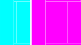 开发中心工作考核指标体系模板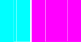 考核权重根据公司实际情况确定考核分数根据考核完成情况确定××公司考核指标汇报考核目的考核指标目标具体措施考核标准考核得分财务方面实现预期利润物业费收缴率95%提高服务及操作水平；财务方面实现预期利润物业管理性收入××万分解目标，落实到人，结果与薪酬挂钩；财务方面实现预期利润总利润××万加强计划性，严格执行；财务方面保持持续增长特约服务的收入××万力保基础服务规范、优质的前提下开设多种服务；财务方面保持持续增长现有经营性资产的有效利用资产收益率逐步提高通过对蓝水湾、山庄等指标分解创收；财务方面形成新的利润增长点专业性成本支出逐步降低，趋于合理成立专业化队伍降低成本；财务方面形成新的利润增长点提出完善产品使用功能建议应用研究目标客户群体的行为、习惯、喜好；财务方面形成新的利润增长点新接管理面积占总管理面积比率逐步提高提高集团内多类型物业及异地接管项目的操作财务方面风险控制年万平米管理成本××万元人员定编及管理性费用合理控制财务方面客户方面了解目标市场和目标客户对客户资源的研究准确市场定位与准确的多种服务开展每季度准确的客户分析报告，每季度客户回访客户方面为目标客户提供满意服务服务质量投诉率0%1、基础服务规范；2、形成家文化氛围，提供差异化服务，针对性强产生依赖感 3、及时解决客户投诉客户方面客户资源再生重复购买率居住户数的××%1、通过回访及日常工作，收集目标客户对产品使用功能的建议和需求并推荐购买率居住户数的××%及时反馈。2、对各类服务形成认可度，产生极佳使用体验不断提升公司形象，增加品牌附加值不断提升公司形象，增加品牌附加值良好的社会形象，强大的口碑效应逐步提升勤练内功的同时加大宣传攻势通过口碑宣传来树立企业社会公众形象。内部运营实现附着在产品上的全程服务方案策划阶段与项目结合紧密，完美物业管理策划方案提升产品附加值1、对以往管理的总结和提炼；2、准确了解目标客户的需求目标内部运营实现附着在产品上的全程服务前期准备阶段切实可行的物业管理服务及经营方案可操作性强1、对准业主持续关怀；2、物业管理费用计入总成本，为经营打基础，通过经验积累，有效的帮助开发公司降低成本。内部运营实现附着在产品上的全程服务入住阶段无投诉（良好有序的）入住促进销售1、建立三级投诉制度，有效的解决业主问题；2、良好的入住氛围形成良好的客户感受内部运营实现附着在产品上的全程服务正常管理阶段高效的流程实用1、编写、使用、反馈、完善 流程2、实施 1 拖N 管理模式3、建立完善的在岗培训4、加强对项目业主的理解5、万平米管理成本最优化6、通过规范化管理及业主监督员实行品质监控内部运营实现附着在产品上的全程服务正常管理阶段项目的操作水平良好1、编写、使用、反馈、完善 流程2、实施 1 拖N 管理模式3、建立完善的在岗培训4、加强对项目业主的理解5、万平米管理成本最优化6、通过规范化管理及业主监督员实行品质监控内部运营实现附着在产品上的全程服务正常管理阶段计划的执行力100%1、编写、使用、反馈、完善 流程2、实施 1 拖N 管理模式3、建立完善的在岗培训4、加强对项目业主的理解5、万平米管理成本最优化6、通过规范化管理及业主监督员实行品质监控内部运营实现附着在产品上的全程服务正常管理阶段项目独立核算能力强1、编写、使用、反馈、完善 流程2、实施 1 拖N 管理模式3、建立完善的在岗培训4、加强对项目业主的理解5、万平米管理成本最优化6、通过规范化管理及业主监督员实行品质监控内部运营实现附着在产品上的全程服务正常管理阶段品质核查能力完善1、编写、使用、反馈、完善 流程2、实施 1 拖N 管理模式3、建立完善的在岗培训4、加强对项目业主的理解5、万平米管理成本最优化6、通过规范化管理及业主监督员实行品质监控内部运营利用集团的规模优势共享资源，并整合资源和公司内部流程。利用集团的规模优势共享资源，并整合资源和公司内部流程。完善并推动聚焦战略的管理体系有效执行偏执执行内部运营利用集团的规模优势共享资源，并整合资源和公司内部流程。利用集团的规模优势共享资源，并整合资源和公司内部流程。共享度理解提高经验的总结推广，交流与学习内部运营利用集团的规模优势共享资源，并整合资源和公司内部流程。利用集团的规模优势共享资源，并整合资源和公司内部流程。有利于提供项目操作水平的组织架构高效，利于发挥合理领导团队每周至少一小时讨论公司战略及管理体系内部运营学习与成长营造企业文化氛围，推动人力资源管理营造企业文化氛围，推动人力资源管理领导团队建设造就优秀团队畅所欲言的沟通环境，团队荣誉感，开放心态，学习氛围树立明星、标兵引领、及时处理、及时表彰学习与成长营造企业文化氛围，推动人力资源管理营造企业文化氛围，推动人力资源管理全员意识强烈责任心主动服务务实认真的工作态度畅所欲言的沟通环境，团队荣誉感，开放心态，学习氛围树立明星、标兵引领、及时处理、及时表彰学习与成长营造企业文化氛围，推动人力资源管理营造企业文化氛围，推动人力资源管理管理能力100%执行上岗培训，现场案例教学，整体观念专业技术能力服务专业化人才培养及储备满足公司发展要求梯队培养，大胆起用，持续关注，建立人力资源档案考核目的考核指标考核指标年度目标措施措施措施措施措施措施措施措施措施措施措施考核标准考核得分财务方面增长支持公司增长型战 略，保证资金供给，提高资金使用率，保证现金流畅通贷款额度贷款额度亿元开拓与银行和非银行金融机构的合作渠道；加强与合作伙伴的联系与沟通，不断寻求新的合作伙伴，探索新的融资方式。在房贷政策变化的新情况下，关注最新金融政策动态，不断创新，洞察资本市场新趋势，寻找新的合作方式及新的契合点，打开多盈的局面。开拓与银行和非银行金融机构的合作渠道；加强与合作伙伴的联系与沟通，不断寻求新的合作伙伴，探索新的融资方式。在房贷政策变化的新情况下，关注最新金融政策动态，不断创新，洞察资本市场新趋势，寻找新的合作方式及新的契合点，打开多盈的局面。开拓与银行和非银行金融机构的合作渠道；加强与合作伙伴的联系与沟通，不断寻求新的合作伙伴，探索新的融资方式。在房贷政策变化的新情况下，关注最新金融政策动态，不断创新，洞察资本市场新趋势，寻找新的合作方式及新的契合点，打开多盈的局面。开拓与银行和非银行金融机构的合作渠道；加强与合作伙伴的联系与沟通，不断寻求新的合作伙伴，探索新的融资方式。在房贷政策变化的新情况下，关注最新金融政策动态，不断创新，洞察资本市场新趋势，寻找新的合作方式及新的契合点，打开多盈的局面。开拓与银行和非银行金融机构的合作渠道；加强与合作伙伴的联系与沟通，不断寻求新的合作伙伴，探索新的融资方式。在房贷政策变化的新情况下，关注最新金融政策动态，不断创新，洞察资本市场新趋势，寻找新的合作方式及新的契合点，打开多盈的局面。开拓与银行和非银行金融机构的合作渠道；加强与合作伙伴的联系与沟通，不断寻求新的合作伙伴，探索新的融资方式。在房贷政策变化的新情况下，关注最新金融政策动态，不断创新，洞察资本市场新趋势，寻找新的合作方式及新的契合点，打开多盈的局面。开拓与银行和非银行金融机构的合作渠道；加强与合作伙伴的联系与沟通，不断寻求新的合作伙伴，探索新的融资方式。在房贷政策变化的新情况下，关注最新金融政策动态，不断创新，洞察资本市场新趋势，寻找新的合作方式及新的契合点，打开多盈的局面。开拓与银行和非银行金融机构的合作渠道；加强与合作伙伴的联系与沟通，不断寻求新的合作伙伴，探索新的融资方式。在房贷政策变化的新情况下，关注最新金融政策动态，不断创新，洞察资本市场新趋势，寻找新的合作方式及新的契合点，打开多盈的局面。开拓与银行和非银行金融机构的合作渠道；加强与合作伙伴的联系与沟通，不断寻求新的合作伙伴，探索新的融资方式。在房贷政策变化的新情况下，关注最新金融政策动态，不断创新，洞察资本市场新趋势，寻找新的合作方式及新的契合点，打开多盈的局面。开拓与银行和非银行金融机构的合作渠道；加强与合作伙伴的联系与沟通，不断寻求新的合作伙伴，探索新的融资方式。在房贷政策变化的新情况下，关注最新金融政策动态，不断创新，洞察资本市场新趋势，寻找新的合作方式及新的契合点，打开多盈的局面。开拓与银行和非银行金融机构的合作渠道；加强与合作伙伴的联系与沟通，不断寻求新的合作伙伴，探索新的融资方式。在房贷政策变化的新情况下，关注最新金融政策动态，不断创新，洞察资本市场新趋势，寻找新的合作方式及新的契合点，打开多盈的局面。财务方面增长支持公司增长型战 略，保证资金供给，提高资金使用率，保证现金流畅通新型融资渠道融资额新型融资渠道融资额亿元开拓与银行和非银行金融机构的合作渠道；加强与合作伙伴的联系与沟通，不断寻求新的合作伙伴，探索新的融资方式。在房贷政策变化的新情况下，关注最新金融政策动态，不断创新，洞察资本市场新趋势，寻找新的合作方式及新的契合点，打开多盈的局面。开拓与银行和非银行金融机构的合作渠道；加强与合作伙伴的联系与沟通，不断寻求新的合作伙伴，探索新的融资方式。在房贷政策变化的新情况下，关注最新金融政策动态，不断创新，洞察资本市场新趋势，寻找新的合作方式及新的契合点，打开多盈的局面。开拓与银行和非银行金融机构的合作渠道；加强与合作伙伴的联系与沟通，不断寻求新的合作伙伴，探索新的融资方式。在房贷政策变化的新情况下，关注最新金融政策动态，不断创新，洞察资本市场新趋势，寻找新的合作方式及新的契合点，打开多盈的局面。开拓与银行和非银行金融机构的合作渠道；加强与合作伙伴的联系与沟通，不断寻求新的合作伙伴，探索新的融资方式。在房贷政策变化的新情况下，关注最新金融政策动态，不断创新，洞察资本市场新趋势，寻找新的合作方式及新的契合点，打开多盈的局面。开拓与银行和非银行金融机构的合作渠道；加强与合作伙伴的联系与沟通，不断寻求新的合作伙伴，探索新的融资方式。在房贷政策变化的新情况下，关注最新金融政策动态，不断创新，洞察资本市场新趋势，寻找新的合作方式及新的契合点，打开多盈的局面。开拓与银行和非银行金融机构的合作渠道；加强与合作伙伴的联系与沟通，不断寻求新的合作伙伴，探索新的融资方式。在房贷政策变化的新情况下，关注最新金融政策动态，不断创新，洞察资本市场新趋势，寻找新的合作方式及新的契合点，打开多盈的局面。开拓与银行和非银行金融机构的合作渠道；加强与合作伙伴的联系与沟通，不断寻求新的合作伙伴，探索新的融资方式。在房贷政策变化的新情况下，关注最新金融政策动态，不断创新，洞察资本市场新趋势，寻找新的合作方式及新的契合点，打开多盈的局面。开拓与银行和非银行金融机构的合作渠道；加强与合作伙伴的联系与沟通，不断寻求新的合作伙伴，探索新的融资方式。在房贷政策变化的新情况下，关注最新金融政策动态，不断创新，洞察资本市场新趋势，寻找新的合作方式及新的契合点，打开多盈的局面。开拓与银行和非银行金融机构的合作渠道；加强与合作伙伴的联系与沟通，不断寻求新的合作伙伴，探索新的融资方式。在房贷政策变化的新情况下，关注最新金融政策动态，不断创新，洞察资本市场新趋势，寻找新的合作方式及新的契合点，打开多盈的局面。开拓与银行和非银行金融机构的合作渠道；加强与合作伙伴的联系与沟通，不断寻求新的合作伙伴，探索新的融资方式。在房贷政策变化的新情况下，关注最新金融政策动态，不断创新，洞察资本市场新趋势，寻找新的合作方式及新的契合点，打开多盈的局面。开拓与银行和非银行金融机构的合作渠道；加强与合作伙伴的联系与沟通，不断寻求新的合作伙伴，探索新的融资方式。在房贷政策变化的新情况下，关注最新金融政策动态，不断创新，洞察资本市场新趋势，寻找新的合作方式及新的契合点，打开多盈的局面。财务方面增长支持公司增长型战 略，保证资金供给，提高资金使用率，保证现金流畅通股份有限公司财务制度股份有限公司财务制度全面推行建立并完善公司财务制度，以股份有限公司财务制度规范财务工作流程，同时建立、完善相关内部控制体系。建立并完善公司财务制度，以股份有限公司财务制度规范财务工作流程，同时建立、完善相关内部控制体系。建立并完善公司财务制度，以股份有限公司财务制度规范财务工作流程，同时建立、完善相关内部控制体系。建立并完善公司财务制度，以股份有限公司财务制度规范财务工作流程，同时建立、完善相关内部控制体系。建立并完善公司财务制度，以股份有限公司财务制度规范财务工作流程，同时建立、完善相关内部控制体系。建立并完善公司财务制度，以股份有限公司财务制度规范财务工作流程，同时建立、完善相关内部控制体系。建立并完善公司财务制度，以股份有限公司财务制度规范财务工作流程，同时建立、完善相关内部控制体系。建立并完善公司财务制度，以股份有限公司财务制度规范财务工作流程，同时建立、完善相关内部控制体系。建立并完善公司财务制度，以股份有限公司财务制度规范财务工作流程，同时建立、完善相关内部控制体系。建立并完善公司财务制度，以股份有限公司财务制度规范财务工作流程，同时建立、完善相关内部控制体系。建立并完善公司财务制度，以股份有限公司财务制度规范财务工作流程，同时建立、完善相关内部控制体系。财务方面增长支持公司增长型战 略，保证资金供给，提高资金使用率，保证现金流畅通工程付款停工率工程付款停工率0%与业务部门及时沟通，客观编制资金收支预算，统筹兼顾，保证供给。与业务部门及时沟通，客观编制资金收支预算，统筹兼顾，保证供给。与业务部门及时沟通，客观编制资金收支预算，统筹兼顾，保证供给。与业务部门及时沟通，客观编制资金收支预算，统筹兼顾，保证供给。与业务部门及时沟通，客观编制资金收支预算，统筹兼顾，保证供给。与业务部门及时沟通，客观编制资金收支预算，统筹兼顾，保证供给。与业务部门及时沟通，客观编制资金收支预算，统筹兼顾，保证供给。与业务部门及时沟通，客观编制资金收支预算，统筹兼顾，保证供给。与业务部门及时沟通，客观编制资金收支预算，统筹兼顾，保证供给。与业务部门及时沟通，客观编制资金收支预算，统筹兼顾，保证供给。与业务部门及时沟通，客观编制资金收支预算，统筹兼顾，保证供给。财务方面利润保证公司盈利模式， 加快收款进度，控制成本费用支出销售回款入帐时间销售回款入帐时间24 小时内建立高效的资金流体系，借助合作伙伴（银行）成熟的运作平台，提高收款效率，节约人力成本。建立高效的资金流体系，借助合作伙伴（银行）成熟的运作平台，提高收款效率，节约人力成本。建立高效的资金流体系，借助合作伙伴（银行）成熟的运作平台，提高收款效率，节约人力成本。建立高效的资金流体系，借助合作伙伴（银行）成熟的运作平台，提高收款效率，节约人力成本。建立高效的资金流体系，借助合作伙伴（银行）成熟的运作平台，提高收款效率，节约人力成本。建立高效的资金流体系，借助合作伙伴（银行）成熟的运作平台，提高收款效率，节约人力成本。建立高效的资金流体系，借助合作伙伴（银行）成熟的运作平台，提高收款效率，节约人力成本。建立高效的资金流体系，借助合作伙伴（银行）成熟的运作平台，提高收款效率，节约人力成本。建立高效的资金流体系，借助合作伙伴（银行）成熟的运作平台，提高收款效率，节约人力成本。建立高效的资金流体系，借助合作伙伴（银行）成熟的运作平台，提高收款效率，节约人力成本。建立高效的资金流体系，借助合作伙伴（银行）成熟的运作平台，提高收款效率，节约人力成本。财务方面利润保证公司盈利模式， 加快收款进度，控制成本费用支出预算与实际的偏差率预算与实际的偏差率5%将可量化财务指标进行分析整理，全面、真实的反映公司业绩；加强项目公司、业务部门各项费用的管理，加强付款监督力度，及时统计，及时反馈，分析原因，提供合理建议；加强各部门的协调与统一，积极配合并大力推动公司全面预算和考核指标体系。将可量化财务指标进行分析整理，全面、真实的反映公司业绩；加强项目公司、业务部门各项费用的管理，加强付款监督力度，及时统计，及时反馈，分析原因，提供合理建议；加强各部门的协调与统一，积极配合并大力推动公司全面预算和考核指标体系。将可量化财务指标进行分析整理，全面、真实的反映公司业绩；加强项目公司、业务部门各项费用的管理，加强付款监督力度，及时统计，及时反馈，分析原因，提供合理建议；加强各部门的协调与统一，积极配合并大力推动公司全面预算和考核指标体系。将可量化财务指标进行分析整理，全面、真实的反映公司业绩；加强项目公司、业务部门各项费用的管理，加强付款监督力度，及时统计，及时反馈，分析原因，提供合理建议；加强各部门的协调与统一，积极配合并大力推动公司全面预算和考核指标体系。将可量化财务指标进行分析整理，全面、真实的反映公司业绩；加强项目公司、业务部门各项费用的管理，加强付款监督力度，及时统计，及时反馈，分析原因，提供合理建议；加强各部门的协调与统一，积极配合并大力推动公司全面预算和考核指标体系。将可量化财务指标进行分析整理，全面、真实的反映公司业绩；加强项目公司、业务部门各项费用的管理，加强付款监督力度，及时统计，及时反馈，分析原因，提供合理建议；加强各部门的协调与统一，积极配合并大力推动公司全面预算和考核指标体系。将可量化财务指标进行分析整理，全面、真实的反映公司业绩；加强项目公司、业务部门各项费用的管理，加强付款监督力度，及时统计，及时反馈，分析原因，提供合理建议；加强各部门的协调与统一，积极配合并大力推动公司全面预算和考核指标体系。将可量化财务指标进行分析整理，全面、真实的反映公司业绩；加强项目公司、业务部门各项费用的管理，加强付款监督力度，及时统计，及时反馈，分析原因，提供合理建议；加强各部门的协调与统一，积极配合并大力推动公司全面预算和考核指标体系。将可量化财务指标进行分析整理，全面、真实的反映公司业绩；加强项目公司、业务部门各项费用的管理，加强付款监督力度，及时统计，及时反馈，分析原因，提供合理建议；加强各部门的协调与统一，积极配合并大力推动公司全面预算和考核指标体系。将可量化财务指标进行分析整理，全面、真实的反映公司业绩；加强项目公司、业务部门各项费用的管理，加强付款监督力度，及时统计，及时反馈，分析原因，提供合理建议；加强各部门的协调与统一，积极配合并大力推动公司全面预算和考核指标体系。将可量化财务指标进行分析整理，全面、真实的反映公司业绩；加强项目公司、业务部门各项费用的管理，加强付款监督力度，及时统计，及时反馈，分析原因，提供合理建议；加强各部门的协调与统一，积极配合并大力推动公司全面预算和考核指标体系。财务方面利润保证公司盈利模式， 加快收款进度，控制成本费用支出资金成本资金成本同类融资最低成本综合比较各渠道融资成本，保证融资额的同时将融资成本降至最低。同时详细规划并落实付款节点，合理安排融资节奏，缩短资金占用周期，提高资金使用效率，从而间接降低资金成本。综合比较各渠道融资成本，保证融资额的同时将融资成本降至最低。同时详细规划并落实付款节点，合理安排融资节奏，缩短资金占用周期，提高资金使用效率，从而间接降低资金成本。综合比较各渠道融资成本，保证融资额的同时将融资成本降至最低。同时详细规划并落实付款节点，合理安排融资节奏，缩短资金占用周期，提高资金使用效率，从而间接降低资金成本。综合比较各渠道融资成本，保证融资额的同时将融资成本降至最低。同时详细规划并落实付款节点，合理安排融资节奏，缩短资金占用周期，提高资金使用效率，从而间接降低资金成本。综合比较各渠道融资成本，保证融资额的同时将融资成本降至最低。同时详细规划并落实付款节点，合理安排融资节奏，缩短资金占用周期，提高资金使用效率，从而间接降低资金成本。综合比较各渠道融资成本，保证融资额的同时将融资成本降至最低。同时详细规划并落实付款节点，合理安排融资节奏，缩短资金占用周期，提高资金使用效率，从而间接降低资金成本。综合比较各渠道融资成本，保证融资额的同时将融资成本降至最低。同时详细规划并落实付款节点，合理安排融资节奏，缩短资金占用周期，提高资金使用效率，从而间接降低资金成本。综合比较各渠道融资成本，保证融资额的同时将融资成本降至最低。同时详细规划并落实付款节点，合理安排融资节奏，缩短资金占用周期，提高资金使用效率，从而间接降低资金成本。综合比较各渠道融资成本，保证融资额的同时将融资成本降至最低。同时详细规划并落实付款节点，合理安排融资节奏，缩短资金占用周期，提高资金使用效率，从而间接降低资金成本。综合比较各渠道融资成本，保证融资额的同时将融资成本降至最低。同时详细规划并落实付款节点，合理安排融资节奏，缩短资金占用周期，提高资金使用效率，从而间接降低资金成本。综合比较各渠道融资成本，保证融资额的同时将融资成本降至最低。同时详细规划并落实付款节点，合理安排融资节奏，缩短资金占用周期，提高资金使用效率，从而间接降低资金成本。财务方面平衡在增长与利润的矛盾之间寻求平衡当期现金净流量当期现金净流量亿元与各部们及时沟通，客观编制资金收支预算，预测资金缺口，及时提出相应解决方案，参与项目风险可行性分析，在公司高速增长的同时保证盈利模式的推行，保护资金安全。与各部们及时沟通，客观编制资金收支预算，预测资金缺口，及时提出相应解决方案，参与项目风险可行性分析，在公司高速增长的同时保证盈利模式的推行，保护资金安全。与各部们及时沟通，客观编制资金收支预算，预测资金缺口，及时提出相应解决方案，参与项目风险可行性分析，在公司高速增长的同时保证盈利模式的推行，保护资金安全。与各部们及时沟通，客观编制资金收支预算，预测资金缺口，及时提出相应解决方案，参与项目风险可行性分析，在公司高速增长的同时保证盈利模式的推行，保护资金安全。与各部们及时沟通，客观编制资金收支预算，预测资金缺口，及时提出相应解决方案，参与项目风险可行性分析，在公司高速增长的同时保证盈利模式的推行，保护资金安全。与各部们及时沟通，客观编制资金收支预算，预测资金缺口，及时提出相应解决方案，参与项目风险可行性分析，在公司高速增长的同时保证盈利模式的推行，保护资金安全。与各部们及时沟通，客观编制资金收支预算，预测资金缺口，及时提出相应解决方案，参与项目风险可行性分析，在公司高速增长的同时保证盈利模式的推行，保护资金安全。与各部们及时沟通，客观编制资金收支预算，预测资金缺口，及时提出相应解决方案，参与项目风险可行性分析，在公司高速增长的同时保证盈利模式的推行，保护资金安全。与各部们及时沟通，客观编制资金收支预算，预测资金缺口，及时提出相应解决方案，参与项目风险可行性分析，在公司高速增长的同时保证盈利模式的推行，保护资金安全。与各部们及时沟通，客观编制资金收支预算，预测资金缺口，及时提出相应解决方案，参与项目风险可行性分析，在公司高速增长的同时保证盈利模式的推行，保护资金安全。与各部们及时沟通，客观编制资金收支预算，预测资金缺口，及时提出相应解决方案，参与项目风险可行性分析，在公司高速增长的同时保证盈利模式的推行，保护资金安全。可动用日均现金余额合理每日编制资金日报，准确提供资金情况，及时反馈调整，降低闲置沉淀资金，保证公司在业务增长中资金链不脱节。贷款欠息逾期率0%合理安排组织资金，编排资金计划客户方面外部建立与当地银行和非银行金融机构合作关系加强合作关系，支持公司战略建立本地区融 资平台扩大联系范围，提高企业知名度，提高合作伙伴的信任度、满意度；提出我们的战略要求，同时了解合作伙伴的需求，实现双方的目标。客户方面外部建立与税务、财政等政府机构良好的合作关系，加强沟通创造良好外部环境，保持信息畅通各级政府部门深层次的理解与支持加强与税务、财政部门的沟通、及时了解相关政策的变化，使公司最大限度的享受政策的优惠，在发展中得到政府部门的支持，确立公司在政府部门的良好形象。客户方面外部创造良好的客户关系，从而获得最大的支持客户投诉率0%针对目标消费者群，不断关注其需要的变化，提供满足其需要的服务，提供更多更新的金融产品，树立公司良好形象。客户方面内部提高内部协作水平， 创造整合优势部门间工作运转情况良好支持集团战略，资源共享，加强与公司各部门间的协调，推动整体政策的运作，保持沟通采纳建议，最大限度发挥财务部的作用，保证工作流程顺畅。客户方面内部运营加快融资速度，提高资金效率加快融资速度，提高资金效率贷款谈判周期（申报至放贷的时间）15 天深入了解相关金融知识及办理流程，预先准备完整全面的资料，充分沟通，提高公关水平，缩短办理时间，提高融资效率。内部运营合理协调资金运转，提高资金使用效率合理协调资金运转，提高资金使用效率现金到现金的周期合理缩短回款周期，在合理范围内推延支付工程款内部运营高质高效的财务管理水平和服务质量高质高效的财务管理水平和服务质量财务体系建立合理分别从资金管理、财务核算、财务管理、资产管理、审计五个方面搭建财务体系。做到资金调控高效，核算思路清晰，财务管理科学，资产管理专业，审计独立高效。内部运营高质高效的财务管理水平和服务质量高质高效的财务管理水平和服务质量财务制度建立健全贯彻财务制度的落实，在树立服务意识的前提下恪守原则，同时严格遵守并监督本部门员工遵守财务保密制度。内部运营强化全面预算管理的实施，强化全面预算管理的实施，执行预算，监控指标有效执行加强监督职能监控考核指标体系完成调整预算，调整指标及时报表数据准确，数据口径一致、格式统一，发现偏差及时调整预算利用集团规模优势，产生整合效果集团内部交流、共享充分以核心价值观为指引利用集团规模优势，产生整合效果有利于提高部门整体水平的专业交流有效果关注集团动态，吸纳集团内优秀管理方法及经验，提高自身能力及水平学习与成长培养人才、储备人才，支持公司发展战略相关专业人才的配备部门工作高效运转建立具体标准的岗位职责描述及工作流程框架，因事设人，预先规划，加强招聘及选才工作，让合适的人担任合适的岗位，明确责任，重点培养， 分工细化，加强岗位管理。学习与成长培养人才、储备人才，支持公司发展战略管理人员的培养和储备10 人建立具体标准的岗位职责描述及工作流程框架，因事设人，预先规划，加强招聘及选才工作，让合适的人担任合适的岗位，明确责任，重点培养， 分工细化，加强岗位管理。学习与成长提升能力团队专业化程度保持并提高组织专业知识学习，熟悉新形势，新政策，结合工作重点、难点进行讨论、研究，提高专业水平， 创造良好的学习成长环境，鼓励交流，鼓励创新， 增强员工的使命感和团队精神，使员工的专业能力和综合素质都得到全面提高。充分调动个人积极性，给予充分的权力，使其主观能动性得到充分发挥。学习与成长推动企业文化建设，确保战略目标的最终实现核心价值观的理解和执行理解、认知组织学习、深入思考、理解认同核心价值观并偏执的执行，将部门的每一步行动，都聚焦在公司的发展战略之下。学习与成长创造好的工作氛围，支持战略执行责任心、沟通配合、支持、创新、团队精神全员具备反复强调责任心和主动协调意识，营造良好的学习氛围，加强沟通与学习，在实践中不断前进学习与成长项目名称：项目名称：项目名称：项目名称：总用地面积：万平米总用地面积：万平米总用地面积：万平米总可售面积：万平米总可售面积：万平米总可售面积：万平米总可售面积：万平米总可售面积：万平米可售套数：套可售套数：套可售套数：套可售套数：套可售套数：套项目总投资：亿元项目总投资：亿元项目总投资：亿元项目总投资：亿元项目总投资：亿元项目总投资：亿元项目名称：项目名称：项目名称：项目名称：容积率：容积率：容积率：建筑形式：建筑形式：建筑形式：建筑形式：建筑形式：单方土地价（万元/亩）：单方土地价（万元/亩）：单方土地价（万元/亩）：单方土地价（万元/亩）：单方土地价（万元/亩）：单方土地价（万元/亩）：单方土地价（万元/亩）：单方土地价（万元/亩）：单方土地价（万元/亩）：单方土地价（万元/亩）：单方土地价（万元/亩）：考核目的考核目的考核指标项目目标年度目标分解2003 年合计2003 年合计1-9月合计10月11月11月12月2004 年合计1月2月3月5月6月7月8月9月9月四季度财务方面提高项目盈利能力实现项目预期利润项目利润总额万元万元当期及预计当期及预计当期及预计财务方面提高项目盈利能力实现项目预期利润项目利润总额万元万元项目累计及预计项目累计及预计项目累计及预计财务方面提高项目盈利能力实现项目预期利润毛利率%%当期及预计(%)当期及预计(%)当期及预计(%)财务方面提高项目盈利能力实现项目预期利润毛利率%%项目累计及预计(%)项目累计及预计(%)项目累计及预计(%)财务方面提高项目盈利能力实现项目预期利润项目销售利润率%%本年累计及预计本年累计及预计本年累计及预计财务方面提高项目盈利能力实现项目预期利润项目销售利润率%%项目累计及预计项目累计及预计项目累计及预计财务方面提高项目盈利能力实现项目销售收入销售额亿元亿元至上期末调整后预算至上期末调整后预算亿元财务方面提高项目盈利能力实现项目销售收入销售额亿元亿元至本期末实际完成及预算调整至本期末实际完成及预算调整财务方面提高项目盈利能力实现项目销售收入销售额亿元亿元差异差异财务方面提高项目盈利能力实现项目销售收入销售额亿元亿元项目累计与预计项目累计与预计财务方面提高项目盈利能力实现项目销售收入销售均价元/m2元/m2当期及预计当期及预计财务方面提高项目盈利能力实现项目销售收入销售均价元/m2元/m2项目累计及预计项目累计及预计财务方面提高项目盈利能力控制 成本、优化 成本结构直接成本元/m2元/m2控制费用销售费用元/平方米（××万元）万元当期及预计控制费用销售费用元/平方米（××万元）万元项目累计及预计项目累计及预计控制费用管理费用元/平方米（××万元）万元当期及预计控制费用管理费用元/平方米（××万元）万元项目累计及预计项目累计及预计现金流提 高 资金 利用 率，保证项 目现 金流 通畅回款亿元亿元至上期末调整后预算现金流提 高 资金 利用 率，保证项 目现 金流 通畅回款亿元亿元至本期末实际完成及预算调整现金流提 高 资金 利用 率，保证项 目现 金流 通畅回款亿元亿元差异-现金流提 高 资金 利用 率，保证项 目现 金流 通畅回款亿元亿元项目累计及预计项目累计及预计现金流提 高 资金 利用 率，保证项 目现 金流 通畅土地费支出万元万元当期及预计现金流提 高 资金 利用 率，保证项 目现 金流 通畅土地费支出万元万元项目累计及预计项目累计及预计现金流提 高 资金 利用 率，保证项 目现 金流 通畅工程费支出万元万元当期及预计现金流提 高 资金 利用 率，保证项 目现 金流 通畅工程费支出万元万元项目累计及预计项目累计及预计现金流提 高 资金 利用 率，保证项 目现 金流 通畅项目净现金流量万元万元当期及预计现金流提 高 资金 利用 率，保证项 目现 金流 通畅项目净现金流量万元万元项目累计及预计项目累计及预计客户方面准确把握市场，合理的方案，提供客户满意的产品。准确把握市场，合理的方案，提供客户满意的产品。开盘后一个月内的成交量%%客户方面准确把握市场，合理的方案，提供客户满意的产品。准确把握市场，合理的方案，提供客户满意的产品。销售面积M2M2当期及预计当期及预计客户方面准确把握市场，合理的方案，提供客户满意的产品。准确把握市场，合理的方案，提供客户满意的产品。销售面积M2M2项目累计及预计项目累计及预计客户方面准确把握市场，合理的方案，提供客户满意的产品。准确把握市场，合理的方案，提供客户满意的产品。累计销售比例%%项目累计及预计项目累计及预计客户方面准确把握市场，合理的方案，提供客户满意的产品。准确把握市场，合理的方案，提供客户满意的产品。客户购买体验良好良好客户方面合作客户的满意和支持合作客户的满意和支持《物业服务方案》评价最优最优政府部门提供优惠政策最大最大职能部门提高批件速度满足项目要求满足项目要求金融机构提高贷款速度满足项目要求满足项目要求金融机构提高贷款金额满足项目用款要求满足项目用款要求金融机构客户贷款放款速度天天媒体正面报道量提升项目品牌和知名度提升项目品牌和知名度媒体媒体支持度满足项目操作推广要求满足项目操作推广要求合作方严格履行合同严格执行严格执行置业连锁推荐成交量万元万元当期及预计（套数）置业连锁推荐成交量万元万元当期及预计（金额）内部运营提高项目操作和管理水平项目定位项目定位充分体现土地价值充分体现土地价值最大最大内部运营提高项目操作和管理水平提高方案组织水平提高方案组织水平限额设计限额设计满足限额指标要求满足限额指标要求内部运营提高项目操作和管理水平提高方案组织水平提高方案组织水平出图质量出图质量高高内部运营提高项目操作和管理水平提高方案组织水平提高方案组织水平出图时间出图时间满足开工要求满足开工要求内部运营提高项目操作和管理水平提高方案组织水平提高方案组织水平产品创新产品创新适度超前，引导市场适度超前，引导市场内部运营提高项目操作和管理水平提高方案组织水平提高方案组织水平设计变更设计变更严格控制成本严格控制成本内部运营提高项目操作和管理水平提高手续办理水平提高手续办理水平各项手续齐备各项手续齐备保证项目开工、开盘、入住保证项目开工、开盘、入住内部运营提高项目操作和管理水平提高手续办理水平提高手续办理水平满足项目时间节点需求满足项目时间节点需求保证项目开工、开盘、入住保证项目开工、开盘、入住内部运营提高项目操作和管理水平提高手续办理水平提高手续办理水平解决规划难点解决规划难点保证项目开工、开盘、入住保证项目开工、开盘、入住内部运营提高项目操作和管理水平提高施工组织水平提高施工组织水平工程进度工程进度按计划执行按计划执行内部运营提高项目操作和管理水平提高施工组织水平提高施工组织水平工程合格率工程合格率100%100%内部运营提高项目操作和管理水平提高施工组织水平提高施工组织水平控制工程变更签证控制工程变更签证合理，满足成本要求合理，满足成本要求内部运营提高项目操作和管理水平提高施工组织水平提高施工组织水平现场管理现场管理市级文明工地市级文明工地内部运营提高项目操作和管理水平提高思路对项目的理解对项目的理解准确、深入准确、深入内部运营提高项目操作和管理水平提高思路项目形象定位项目形象定位准确准确营销推广能力清晰明确销售推广思路清晰清晰营销推广能力提高操作水平项目形象与知名度高高营销推广能力提高操作水平开盘前准备充分、有效充分、有效营销推广能力提高操作水平现场销售水平全面提高全面提高营销推广能力提高操作水平客户来访量高高营销推广能力提高操作水平来访客户成交率%%营销推广能力提高操作水平销售回款速度天天营销推广能力提高操作水平客户成交周期天天缩短项目开发周期，保证重要时间节点缩短项目开发周期，保证重要时间节点开工时间缩短项目开发周期，保证重要时间节点缩短项目开发周期，保证重要时间节点开盘时间缩短项目开发周期，保证重要时间节点缩短项目开发周期，保证重要时间节点入住时间有效降 低风险， 为项目 开发提 供资金支持有效降 低风险， 为项目 开发提 供资金支持具备抵押贷款条件的时间有效降 低风险， 为项目 开发提 供资金支持有效降 低风险， 为项目 开发提 供资金支持提供融资抵押物万元万元加强对 招投标、合同、付款、变更签证、结算等环 节的管 理，流程高效招标管理公正、严格、及时公正、严格、及时加强对 招投标、合同、付款、变更签证、结算等环 节的管 理，流程高效合同管理相关部门建立合同台账，并定期核对，变更签证、款项支付严格按照规定执行相关部门建立合同台账，并定期核对，变更签证、款项支付严格按照规定执行加强对 招投标、合同、付款、变更签证、结算等环 节的管 理，流程高效结算管理准确、及时准确、及时整合 资源、创造 合力置业、物业公司利用充分充分整合 资源、创造 合力建立良好的外部关系（土地、政府和合作方）保证项目实施保证项目实施整合 资源、创造 合力项目内部协作和配合无缝搭接无缝搭接整合 资源、创造 合力集团内部交流、共享和外部资源的利用充分充分整合 资源、创造 合力组织架构合理、高效合理、高效学习和成长队伍建设队伍建设专业人才配备齐备齐备学习和成长队伍建设队伍建设领导团队成长快速、全面快速、全面学习和成长提升能力提升能力对行动纲领的理解高度一致高度一致对客户、市场与项目的理解深刻深刻创造良好的行动氛围责任心、创新和协作意识强强创造良好的行动氛围执行力强势强势满意度100%有效沟通，了解需求，反应迅速持续合作，促进发展100%创造良好的外部发展环境，主动交流沟通差异差异集团本部管理费用万元至上期末调整后预算至上期末调整后预算集团本部管理费用万元至本期末实际完成及预算调整至本期末实际完成及预算调整集团本部管理费用万元差异差异聚焦战略执行，推动战略目标的实现会议组织有序无误主动沟通、提前做好工作计划，配合集团发展战略及企业文化建设的要求，组织并推动关于核心价值观、战略的研讨及宣贯活动；配合集团领导团队和部门组织各种内、外部会议及活动 。主动沟通、提前做好工作计划，配合集团发展战略及企业文化建设的要求，组织并推动关于核心价值观、战略的研讨及宣贯活动；配合集团领导团队和部门组织各种内、外部会议及活动 。主动沟通、提前做好工作计划，配合集团发展战略及企业文化建设的要求，组织并推动关于核心价值观、战略的研讨及宣贯活动；配合集团领导团队和部门组织各种内、外部会议及活动 。主动沟通、提前做好工作计划，配合集团发展战略及企业文化建设的要求，组织并推动关于核心价值观、战略的研讨及宣贯活动；配合集团领导团队和部门组织各种内、外部会议及活动 。主动沟通、提前做好工作计划，配合集团发展战略及企业文化建设的要求，组织并推动关于核心价值观、战略的研讨及宣贯活动；配合集团领导团队和部门组织各种内、外部会议及活动 。主动沟通、提前做好工作计划，配合集团发展战略及企业文化建设的要求，组织并推动关于核心价值观、战略的研讨及宣贯活动；配合集团领导团队和部门组织各种内、外部会议及活动 。主动沟通、提前做好工作计划，配合集团发展战略及企业文化建设的要求，组织并推动关于核心价值观、战略的研讨及宣贯活动；配合集团领导团队和部门组织各种内、外部会议及活动 。主动沟通、提前做好工作计划，配合集团发展战略及企业文化建设的要求，组织并推动关于核心价值观、战略的研讨及宣贯活动；配合集团领导团队和部门组织各种内、外部会议及活动 。主动沟通、提前做好工作计划，配合集团发展战略及企业文化建设的要求，组织并推动关于核心价值观、战略的研讨及宣贯活动；配合集团领导团队和部门组织各种内、外部会议及活动 。主动沟通、提前做好工作计划，配合集团发展战略及企业文化建设的要求，组织并推动关于核心价值观、战略的研讨及宣贯活动；配合集团领导团队和部门组织各种内、外部会议及活动 。主动沟通、提前做好工作计划，配合集团发展战略及企业文化建设的要求，组织并推动关于核心价值观、战略的研讨及宣贯活动；配合集团领导团队和部门组织各种内、外部会议及活动 。主动沟通、提前做好工作计划，配合集团发展战略及企业文化建设的要求，组织并推动关于核心价值观、战略的研讨及宣贯活动；配合集团领导团队和部门组织各种内、外部会议及活动 。主动沟通、提前做好工作计划，配合集团发展战略及企业文化建设的要求，组织并推动关于核心价值观、战略的研讨及宣贯活动；配合集团领导团队和部门组织各种内、外部会议及活动 。主动沟通、提前做好工作计划，配合集团发展战略及企业文化建设的要求，组织并推动关于核心价值观、战略的研讨及宣贯活动；配合集团领导团队和部门组织各种内、外部会议及活动 。主动沟通、提前做好工作计划，配合集团发展战略及企业文化建设的要求，组织并推动关于核心价值观、战略的研讨及宣贯活动；配合集团领导团队和部门组织各种内、外部会议及活动 。聚焦战略执行，推动战略目标的实现文件处理及时准确密切关注、及时处理文件的编撰、下发、上传、保存及集团相关资料和报道的收集、归类、存档。密切关注、及时处理文件的编撰、下发、上传、保存及集团相关资料和报道的收集、归类、存档。密切关注、及时处理文件的编撰、下发、上传、保存及集团相关资料和报道的收集、归类、存档。密切关注、及时处理文件的编撰、下发、上传、保存及集团相关资料和报道的收集、归类、存档。密切关注、及时处理文件的编撰、下发、上传、保存及集团相关资料和报道的收集、归类、存档。密切关注、及时处理文件的编撰、下发、上传、保存及集团相关资料和报道的收集、归类、存档。密切关注、及时处理文件的编撰、下发、上传、保存及集团相关资料和报道的收集、归类、存档。密切关注、及时处理文件的编撰、下发、上传、保存及集团相关资料和报道的收集、归类、存档。密切关注、及时处理文件的编撰、下发、上传、保存及集团相关资料和报道的收集、归类、存档。密切关注、及时处理文件的编撰、下发、上传、保存及集团相关资料和报道的收集、归类、存档。密切关注、及时处理文件的编撰、下发、上传、保存及集团相关资料和报道的收集、归类、存档。密切关注、及时处理文件的编撰、下发、上传、保存及集团相关资料和报道的收集、归类、存档。密切关注、及时处理文件的编撰、下发、上传、保存及集团相关资料和报道的收集、归类、存档。密切关注、及时处理文件的编撰、下发、上传、保存及集团相关资料和报道的收集、归类、存档。密切关注、及时处理文件的编撰、下发、上传、保存及集团相关资料和报道的收集、归类、存档。聚焦战略执行，推动战略目标的实现行政后勤支持快速反应有效保障加强主动沟通，发挥集团整体规模优势，降低行政管理成本，并实现集团内资源共享。不断完善各项行政管理制度及行政工作流程，提高快速反映能力，为集团本部的正常运转提供最优化的、满意的行政、后勤保障，满足其运营需求。加强主动沟通，发挥集团整体规模优势，降低行政管理成本，并实现集团内资源共享。不断完善各项行政管理制度及行政工作流程，提高快速反映能力，为集团本部的正常运转提供最优化的、满意的行政、后勤保障，满足其运营需求。加强主动沟通，发挥集团整体规模优势，降低行政管理成本，并实现集团内资源共享。不断完善各项行政管理制度及行政工作流程，提高快速反映能力，为集团本部的正常运转提供最优化的、满意的行政、后勤保障，满足其运营需求。加强主动沟通，发挥集团整体规模优势，降低行政管理成本，并实现集团内资源共享。不断完善各项行政管理制度及行政工作流程，提高快速反映能力，为集团本部的正常运转提供最优化的、满意的行政、后勤保障，满足其运营需求。加强主动沟通，发挥集团整体规模优势，降低行政管理成本，并实现集团内资源共享。不断完善各项行政管理制度及行政工作流程，提高快速反映能力，为集团本部的正常运转提供最优化的、满意的行政、后勤保障，满足其运营需求。加强主动沟通，发挥集团整体规模优势，降低行政管理成本，并实现集团内资源共享。不断完善各项行政管理制度及行政工作流程，提高快速反映能力，为集团本部的正常运转提供最优化的、满意的行政、后勤保障，满足其运营需求。加强主动沟通，发挥集团整体规模优势，降低行政管理成本，并实现集团内资源共享。不断完善各项行政管理制度及行政工作流程，提高快速反映能力，为集团本部的正常运转提供最优化的、满意的行政、后勤保障，满足其运营需求。加强主动沟通，发挥集团整体规模优势，降低行政管理成本，并实现集团内资源共享。不断完善各项行政管理制度及行政工作流程，提高快速反映能力，为集团本部的正常运转提供最优化的、满意的行政、后勤保障，满足其运营需求。加强主动沟通，发挥集团整体规模优势，降低行政管理成本，并实现集团内资源共享。不断完善各项行政管理制度及行政工作流程，提高快速反映能力，为集团本部的正常运转提供最优化的、满意的行政、后勤保障，满足其运营需求。加强主动沟通，发挥集团整体规模优势，降低行政管理成本，并实现集团内资源共享。不断完善各项行政管理制度及行政工作流程，提高快速反映能力，为集团本部的正常运转提供最优化的、满意的行政、后勤保障，满足其运营需求。加强主动沟通，发挥集团整体规模优势，降低行政管理成本，并实现集团内资源共享。不断完善各项行政管理制度及行政工作流程，提高快速反映能力，为集团本部的正常运转提供最优化的、满意的行政、后勤保障，满足其运营需求。加强主动沟通，发挥集团整体规模优势，降低行政管理成本，并实现集团内资源共享。不断完善各项行政管理制度及行政工作流程，提高快速反映能力，为集团本部的正常运转提供最优化的、满意的行政、后勤保障，满足其运营需求。加强主动沟通，发挥集团整体规模优势，降低行政管理成本，并实现集团内资源共享。不断完善各项行政管理制度及行政工作流程，提高快速反映能力，为集团本部的正常运转提供最优化的、满意的行政、后勤保障，满足其运营需求。加强主动沟通，发挥集团整体规模优势，降低行政管理成本，并实现集团内资源共享。不断完善各项行政管理制度及行政工作流程，提高快速反映能力，为集团本部的正常运转提供最优化的、满意的行政、后勤保障，满足其运营需求。加强主动沟通，发挥集团整体规模优势，降低行政管理成本，并实现集团内资源共享。不断完善各项行政管理制度及行政工作流程，提高快速反映能力，为集团本部的正常运转提供最优化的、满意的行政、后勤保障，满足其运营需求。聚焦战略执行，推动战略目标的实现政府外联良好口碑加强与各级党政机关、公检法司等相关行政主管部门、社会团体的沟通配合，促进与各级行政主管部门关系的巩固和维护，做好集团与政府联系的接口工作。加强与各级党政机关、公检法司等相关行政主管部门、社会团体的沟通配合，促进与各级行政主管部门关系的巩固和维护，做好集团与政府联系的接口工作。加强与各级党政机关、公检法司等相关行政主管部门、社会团体的沟通配合，促进与各级行政主管部门关系的巩固和维护，做好集团与政府联系的接口工作。加强与各级党政机关、公检法司等相关行政主管部门、社会团体的沟通配合，促进与各级行政主管部门关系的巩固和维护，做好集团与政府联系的接口工作。加强与各级党政机关、公检法司等相关行政主管部门、社会团体的沟通配合，促进与各级行政主管部门关系的巩固和维护，做好集团与政府联系的接口工作。加强与各级党政机关、公检法司等相关行政主管部门、社会团体的沟通配合，促进与各级行政主管部门关系的巩固和维护，做好集团与政府联系的接口工作。加强与各级党政机关、公检法司等相关行政主管部门、社会团体的沟通配合，促进与各级行政主管部门关系的巩固和维护，做好集团与政府联系的接口工作。加强与各级党政机关、公检法司等相关行政主管部门、社会团体的沟通配合，促进与各级行政主管部门关系的巩固和维护，做好集团与政府联系的接口工作。加强与各级党政机关、公检法司等相关行政主管部门、社会团体的沟通配合，促进与各级行政主管部门关系的巩固和维护，做好集团与政府联系的接口工作。加强与各级党政机关、公检法司等相关行政主管部门、社会团体的沟通配合，促进与各级行政主管部门关系的巩固和维护，做好集团与政府联系的接口工作。加强与各级党政机关、公检法司等相关行政主管部门、社会团体的沟通配合，促进与各级行政主管部门关系的巩固和维护，做好集团与政府联系的接口工作。加强与各级党政机关、公检法司等相关行政主管部门、社会团体的沟通配合，促进与各级行政主管部门关系的巩固和维护，做好集团与政府联系的接口工作。加强与各级党政机关、公检法司等相关行政主管部门、社会团体的沟通配合，促进与各级行政主管部门关系的巩固和维护，做好集团与政府联系的接口工作。加强与各级党政机关、公检法司等相关行政主管部门、社会团体的沟通配合，促进与各级行政主管部门关系的巩固和维护，做好集团与政府联系的接口工作。加强与各级党政机关、公检法司等相关行政主管部门、社会团体的沟通配合，促进与各级行政主管部门关系的巩固和维护，做好集团与政府联系的接口工作。聚焦战略执行，推动战略目标的实现合理岗位及人员设置合理、高效满足需要，不断调整。满足需要，不断调整。满足需要，不断调整。满足需要，不断调整。满足需要，不断调整。满足需要，不断调整。满足需要，不断调整。满足需要，不断调整。满足需要，不断调整。满足需要，不断调整。满足需要，不断调整。满足需要，不断调整。满足需要，不断调整。满足需要，不断调整。满足需要，不断调整。学习与成长培养和储备人才岗位人员的培养充足、适合充足、适合提高在压力下高效工作的能力，胜任工作并得到发展。提高在压力下高效工作的能力，胜任工作并得到发展。提高在压力下高效工作的能力，胜任工作并得到发展。提高在压力下高效工作的能力，胜任工作并得到发展。提高在压力下高效工作的能力，胜任工作并得到发展。提高在压力下高效工作的能力，胜任工作并得到发展。提高在压力下高效工作的能力，胜任工作并得到发展。提高在压力下高效工作的能力，胜任工作并得到发展。提高在压力下高效工作的能力，胜任工作并得到发展。提高在压力下高效工作的能力，胜任工作并得到发展。提高在压力下高效工作的能力，胜任工作并得到发展。提高在压力下高效工作的能力，胜任工作并得到发展。提高在压力下高效工作的能力，胜任工作并得到发展。提高在压力下高效工作的能力，胜任工作并得到发展。学习与成长综合能力的提升对聚焦战略管理体系及考核指标体系的理解充分、深刻、准确、执行充分、深刻、准确、执行对目前各岗位工作对聚焦战略管理体系的理解和执行，对存在的不足给予完善。对目前各岗位工作对聚焦战略管理体系的理解和执行，对存在的不足给予完善。对目前各岗位工作对聚焦战略管理体系的理解和执行，对存在的不足给予完善。对目前各岗位工作对聚焦战略管理体系的理解和执行，对存在的不足给予完善。对目前各岗位工作对聚焦战略管理体系的理解和执行，对存在的不足给予完善。对目前各岗位工作对聚焦战略管理体系的理解和执行，对存在的不足给予完善。对目前各岗位工作对聚焦战略管理体系的理解和执行，对存在的不足给予完善。对目前各岗位工作对聚焦战略管理体系的理解和执行，对存在的不足给予完善。对目前各岗位工作对聚焦战略管理体系的理解和执行，对存在的不足给予完善。对目前各岗位工作对聚焦战略管理体系的理解和执行，对存在的不足给予完善。对目前各岗位工作对聚焦战略管理体系的理解和执行，对存在的不足给予完善。对目前各岗位工作对聚焦战略管理体系的理解和执行，对存在的不足给予完善。对目前各岗位工作对聚焦战略管理体系的理解和执行，对存在的不足给予完善。对目前各岗位工作对聚焦战略管理体系的理解和执行，对存在的不足给予完善。执行力不断提高不断总结、分析，提出差距和问题，安排下一阶段的解决措施。组织协调能力不断提高不断总结、分析，提出差距和问题，安排下一阶段的解决措施。快速反映能力不断提高不断总结、分析，提出差距和问题，安排下一阶段的解决措施。沟通、公关能力不断提高不断总结、分析，提出差距和问题，安排下一阶段的解决措施。创造好的行动氛围，支持战略执行责任心、主动性全员具备重点强调相互的支持和配合，个人的主动性和责任心，出现问题及时处理。创造好的行动氛围，支持战略执行创新和团队协作全员具备重点强调相互的支持和配合，个人的主动性和责任心，出现问题及时处理。推动企业文化建设，确保战略目标的最终实现对行动纲领的理解和认知高度认同、深刻理解定期参加学习和研讨，不断提高理解、认知和执行能力，并运用于具体工作当中。推动企业文化建设，确保战略目标的最终实现核心价值观的贯彻执行偏执执行定期参加学习和研讨，不断提高理解、认知和执行能力，并运用于具体工作当中。考核目的考核指标考核指标考核指标目标分解03 年合计第四季度第四季度第四季度04 年合计一季度二季度三季度四季度考核目的考核指标考核指标考核指标目标分解03 年合计10 月11 月12 月04 年合计一季度二季度三季度四季度财务方面实现预期发展计划合理安排战略预算合理安排战略预算合理安排战略预算亿元当期及预计财务方面实现预期发展计划分解上海上海亿元当期及预计14 亿元2 亿元6 亿元4 亿元2 亿元财务方面实现预期发展计划分解异地异地亿元当期及预计财务方面合理安排费用管理费用上海上海万元当期及预计财务方面合理安排费用管理费用异地异地万元当期及预计财务方面客户方面建立并维护多方面社会关系及内部关系建立与土地主管部门的关系建立与土地主管部门的关系第一时间获取地块信息、推动集团所需地块上市交易并按计划获得第一时间获取地块信息、推动集团所需地块上市交易并按计划获得第一时间获取地块信息、推动集团所需地块上市交易并按计划获得土地管理经营的政策以招投标为主，土地经营和管理主要由当地房地局和土地发展中心负责。我们将积极建立与该区域土地管理部门的外部关系，充分进行联系沟通，确保第一时间获取准确有效的土地信息。土地管理经营的政策以招投标为主，土地经营和管理主要由当地房地局和土地发展中心负责。我们将积极建立与该区域土地管理部门的外部关系，充分进行联系沟通，确保第一时间获取准确有效的土地信息。土地管理经营的政策以招投标为主，土地经营和管理主要由当地房地局和土地发展中心负责。我们将积极建立与该区域土地管理部门的外部关系，充分进行联系沟通，确保第一时间获取准确有效的土地信息。土地管理经营的政策以招投标为主，土地经营和管理主要由当地房地局和土地发展中心负责。我们将积极建立与该区域土地管理部门的外部关系，充分进行联系沟通，确保第一时间获取准确有效的土地信息。土地管理经营的政策以招投标为主，土地经营和管理主要由当地房地局和土地发展中心负责。我们将积极建立与该区域土地管理部门的外部关系，充分进行联系沟通，确保第一时间获取准确有效的土地信息。土地管理经营的政策以招投标为主，土地经营和管理主要由当地房地局和土地发展中心负责。我们将积极建立与该区域土地管理部门的外部关系，充分进行联系沟通，确保第一时间获取准确有效的土地信息。土地管理经营的政策以招投标为主，土地经营和管理主要由当地房地局和土地发展中心负责。我们将积极建立与该区域土地管理部门的外部关系，充分进行联系沟通，确保第一时间获取准确有效的土地信息。土地管理经营的政策以招投标为主，土地经营和管理主要由当地房地局和土地发展中心负责。我们将积极建立与该区域土地管理部门的外部关系，充分进行联系沟通，确保第一时间获取准确有效的土地信息。土地管理经营的政策以招投标为主，土地经营和管理主要由当地房地局和土地发展中心负责。我们将积极建立与该区域土地管理部门的外部关系，充分进行联系沟通，确保第一时间获取准确有效的土地信息。建立与土地方的良好关系建立与土地方的良好关系获取地块争取到最好的付款方式获取地块争取到最好的付款方式目前，我们已与××等土地方（拥有土地资源的政府部门下属经营实体）建立了良好的联系。在项目获取过程中，争取有利的付款方式，获得竞争优势，确保公司利益最大化。已有项目方面：积极协调并推动**、**项目土地方尽快完成地块地上物拆迁、场地平整、配套工程，保证开工；配合财务部安排付款计划，协商并制定适宜的付款进度。目前，我们已与××等土地方（拥有土地资源的政府部门下属经营实体）建立了良好的联系。在项目获取过程中，争取有利的付款方式，获得竞争优势，确保公司利益最大化。已有项目方面：积极协调并推动**、**项目土地方尽快完成地块地上物拆迁、场地平整、配套工程，保证开工；配合财务部安排付款计划，协商并制定适宜的付款进度。目前，我们已与××等土地方（拥有土地资源的政府部门下属经营实体）建立了良好的联系。在项目获取过程中，争取有利的付款方式，获得竞争优势，确保公司利益最大化。已有项目方面：积极协调并推动**、**项目土地方尽快完成地块地上物拆迁、场地平整、配套工程，保证开工；配合财务部安排付款计划，协商并制定适宜的付款进度。目前，我们已与××等土地方（拥有土地资源的政府部门下属经营实体）建立了良好的联系。在项目获取过程中，争取有利的付款方式，获得竞争优势，确保公司利益最大化。已有项目方面：积极协调并推动**、**项目土地方尽快完成地块地上物拆迁、场地平整、配套工程，保证开工；配合财务部安排付款计划，协商并制定适宜的付款进度。目前，我们已与××等土地方（拥有土地资源的政府部门下属经营实体）建立了良好的联系。在项目获取过程中，争取有利的付款方式，获得竞争优势，确保公司利益最大化。已有项目方面：积极协调并推动**、**项目土地方尽快完成地块地上物拆迁、场地平整、配套工程，保证开工；配合财务部安排付款计划，协商并制定适宜的付款进度。目前，我们已与××等土地方（拥有土地资源的政府部门下属经营实体）建立了良好的联系。在项目获取过程中，争取有利的付款方式，获得竞争优势，确保公司利益最大化。已有项目方面：积极协调并推动**、**项目土地方尽快完成地块地上物拆迁、场地平整、配套工程，保证开工；配合财务部安排付款计划，协商并制定适宜的付款进度。目前，我们已与××等土地方（拥有土地资源的政府部门下属经营实体）建立了良好的联系。在项目获取过程中，争取有利的付款方式，获得竞争优势，确保公司利益最大化。已有项目方面：积极协调并推动**、**项目土地方尽快完成地块地上物拆迁、场地平整、配套工程，保证开工；配合财务部安排付款计划，协商并制定适宜的付款进度。目前，我们已与××等土地方（拥有土地资源的政府部门下属经营实体）建立了良好的联系。在项目获取过程中，争取有利的付款方式，获得竞争优势，确保公司利益最大化。已有项目方面：积极协调并推动**、**项目土地方尽快完成地块地上物拆迁、场地平整、配套工程，保证开工；配合财务部安排付款计划，协商并制定适宜的付款进度。目前，我们已与××等土地方（拥有土地资源的政府部门下属经营实体）建立了良好的联系。在项目获取过程中，争取有利的付款方式，获得竞争优势，确保公司利益最大化。已有项目方面：积极协调并推动**、**项目土地方尽快完成地块地上物拆迁、场地平整、配套工程，保证开工；配合财务部安排付款计划，协商并制定适宜的付款进度。与政府关系的维护与政府关系的维护争取到最大力度的支持，争取长期或整体合作争取到最大力度的支持，争取长期或整体合作在项目前期运做过程中，与规划局、房地局、计委、土发中心、消防、人防、环卫、水务等相关政府部门针对项目进行沟通和公关，争取获得有力支持及享受相应优惠政策。发展建立与相关金融机构的长期合作关系。在项目前期运做过程中，与规划局、房地局、计委、土发中心、消防、人防、环卫、水务等相关政府部门针对项目进行沟通和公关，争取获得有力支持及享受相应优惠政策。发展建立与相关金融机构的长期合作关系。在项目前期运做过程中，与规划局、房地局、计委、土发中心、消防、人防、环卫、水务等相关政府部门针对项目进行沟通和公关，争取获得有力支持及享受相应优惠政策。发展建立与相关金融机构的长期合作关系。在项目前期运做过程中，与规划局、房地局、计委、土发中心、消防、人防、环卫、水务等相关政府部门针对项目进行沟通和公关，争取获得有力支持及享受相应优惠政策。发展建立与相关金融机构的长期合作关系。在项目前期运做过程中，与规划局、房地局、计委、土发中心、消防、人防、环卫、水务等相关政府部门针对项目进行沟通和公关，争取获得有力支持及享受相应优惠政策。发展建立与相关金融机构的长期合作关系。在项目前期运做过程中，与规划局、房地局、计委、土发中心、消防、人防、环卫、水务等相关政府部门针对项目进行沟通和公关，争取获得有力支持及享受相应优惠政策。发展建立与相关金融机构的长期合作关系。在项目前期运做过程中，与规划局、房地局、计委、土发中心、消防、人防、环卫、水务等相关政府部门针对项目进行沟通和公关，争取获得有力支持及享受相应优惠政策。发展建立与相关金融机构的长期合作关系。在项目前期运做过程中，与规划局、房地局、计委、土发中心、消防、人防、环卫、水务等相关政府部门针对项目进行沟通和公关，争取获得有力支持及享受相应优惠政策。发展建立与相关金融机构的长期合作关系。在项目前期运做过程中，与规划局、房地局、计委、土发中心、消防、人防、环卫、水务等相关政府部门针对项目进行沟通和公关，争取获得有力支持及享受相应优惠政策。发展建立与相关金融机构的长期合作关系。与金融机构建立联系与金融机构建立联系争取到最大力度的支持，争取长期或整体合作争取到最大力度的支持，争取长期或整体合作在项目前期运做过程中，与规划局、房地局、计委、土发中心、消防、人防、环卫、水务等相关政府部门针对项目进行沟通和公关，争取获得有力支持及享受相应优惠政策。发展建立与相关金融机构的长期合作关系。在项目前期运做过程中，与规划局、房地局、计委、土发中心、消防、人防、环卫、水务等相关政府部门针对项目进行沟通和公关，争取获得有力支持及享受相应优惠政策。发展建立与相关金融机构的长期合作关系。在项目前期运做过程中，与规划局、房地局、计委、土发中心、消防、人防、环卫、水务等相关政府部门针对项目进行沟通和公关，争取获得有力支持及享受相应优惠政策。发展建立与相关金融机构的长期合作关系。在项目前期运做过程中，与规划局、房地局、计委、土发中心、消防、人防、环卫、水务等相关政府部门针对项目进行沟通和公关，争取获得有力支持及享受相应优惠政策。发展建立与相关金融机构的长期合作关系。在项目前期运做过程中，与规划局、房地局、计委、土发中心、消防、人防、环卫、水务等相关政府部门针对项目进行沟通和公关，争取获得有力支持及享受相应优惠政策。发展建立与相关金融机构的长期合作关系。在项目前期运做过程中，与规划局、房地局、计委、土发中心、消防、人防、环卫、水务等相关政府部门针对项目进行沟通和公关，争取获得有力支持及享受相应优惠政策。发展建立与相关金融机构的长期合作关系。在项目前期运做过程中，与规划局、房地局、计委、土发中心、消防、人防、环卫、水务等相关政府部门针对项目进行沟通和公关，争取获得有力支持及享受相应优惠政策。发展建立与相关金融机构的长期合作关系。在项目前期运做过程中，与规划局、房地局、计委、土发中心、消防、人防、环卫、水务等相关政府部门针对项目进行沟通和公关，争取获得有力支持及享受相应优惠政策。发展建立与相关金融机构的长期合作关系。在项目前期运做过程中，与规划局、房地局、计委、土发中心、消防、人防、环卫、水务等相关政府部门针对项目进行沟通和公关，争取获得有力支持及享受相应优惠政策。发展建立与相关金融机构的长期合作关系。建立良好内部关系建立良好内部关系积极推动工作积极推动工作配合研发、工程、运营、销售、市场、财务等部门工作，及时准确地提供有效信息；寻求各部门充分支持，实现与其他部门工作的良好搭接，创造合力。配合研发、工程、运营、销售、市场、财务等部门工作，及时准确地提供有效信息；寻求各部门充分支持，实现与其他部门工作的良好搭接，创造合力。配合研发、工程、运营、销售、市场、财务等部门工作，及时准确地提供有效信息；寻求各部门充分支持，实现与其他部门工作的良好搭接，创造合力。配合研发、工程、运营、销售、市场、财务等部门工作，及时准确地提供有效信息；寻求各部门充分支持，实现与其他部门工作的良好搭接，创造合力。配合研发、工程、运营、销售、市场、财务等部门工作，及时准确地提供有效信息；寻求各部门充分支持，实现与其他部门工作的良好搭接，创造合力。配合研发、工程、运营、销售、市场、财务等部门工作，及时准确地提供有效信息；寻求各部门充分支持，实现与其他部门工作的良好搭接，创造合力。配合研发、工程、运营、销售、市场、财务等部门工作，及时准确地提供有效信息；寻求各部门充分支持，实现与其他部门工作的良好搭接，创造合力。配合研发、工程、运营、销售、市场、财务等部门工作，及时准确地提供有效信息；寻求各部门充分支持，实现与其他部门工作的良好搭接，创造合力。配合研发、工程、运营、销售、市场、财务等部门工作，及时准确地提供有效信息；寻求各部门充分支持，实现与其他部门工作的良好搭接，创造合力。建立良好内部关系建立良好内部关系积极推动工作积极推动工作配合研发、工程、运营、销售、市场、财务等部门工作，及时准确地提供有效信息；寻求各部门充分支持，实现与其他部门工作的良好搭接，创造合力。配合研发、工程、运营、销售、市场、财务等部门工作，及时准确地提供有效信息；寻求各部门充分支持，实现与其他部门工作的良好搭接，创造合力。配合研发、工程、运营、销售、市场、财务等部门工作，及时准确地提供有效信息；寻求各部门充分支持，实现与其他部门工作的良好搭接，创造合力。配合研发、工程、运营、销售、市场、财务等部门工作，及时准确地提供有效信息；寻求各部门充分支持，实现与其他部门工作的良好搭接，创造合力。配合研发、工程、运营、销售、市场、财务等部门工作，及时准确地提供有效信息；寻求各部门充分支持，实现与其他部门工作的良好搭接，创造合力。配合研发、工程、运营、销售、市场、财务等部门工作，及时准确地提供有效信息；寻求各部门充分支持，实现与其他部门工作的良好搭接，创造合力。配合研发、工程、运营、销售、市场、财务等部门工作，及时准确地提供有效信息；寻求各部门充分支持，实现与其他部门工作的良好搭接，创造合力。配合研发、工程、运营、销售、市场、财务等部门工作，及时准确地提供有效信息；寻求各部门充分支持，实现与其他部门工作的良好搭接，创造合力。配合研发、工程、运营、销售、市场、财务等部门工作，及时准确地提供有效信息；寻求各部门充分支持，实现与其他部门工作的良好搭接，创造合力。内部运营获取持续发展所需的项目储备选定的目标工作区域选定的目标工作区域准确准确除聚焦现有××*项目外，继续关注该地区新地块信息，同时强势进入**其它区域及选择性进入**优质区；深入准确地对目标进行研究、理解和判断；通过对目标项目的现场踏勘、征询、市场调研分析，进行可行论证评估，确保获取的项目符合并支持整体战略；拓宽项目信息来源，关注竞争对手，争取竞争优势；从政府部门、中介、同行业等多层面多渠道获取土地动态，确保项目开发及储备。除聚焦现有××*项目外，继续关注该地区新地块信息，同时强势进入**其它区域及选择性进入**优质区；深入准确地对目标进行研究、理解和判断；通过对目标项目的现场踏勘、征询、市场调研分析，进行可行论证评估，确保获取的项目符合并支持整体战略；拓宽项目信息来源，关注竞争对手，争取竞争优势；从政府部门、中介、同行业等多层面多渠道获取土地动态，确保项目开发及储备。除聚焦现有××*项目外，继续关注该地区新地块信息，同时强势进入**其它区域及选择性进入**优质区；深入准确地对目标进行研究、理解和判断；通过对目标项目的现场踏勘、征询、市场调研分析，进行可行论证评估，确保获取的项目符合并支持整体战略；拓宽项目信息来源，关注竞争对手，争取竞争优势；从政府部门、中介、同行业等多层面多渠道获取土地动态，确保项目开发及储备。除聚焦现有××*项目外，继续关注该地区新地块信息，同时强势进入**其它区域及选择性进入**优质区；深入准确地对目标进行研究、理解和判断；通过对目标项目的现场踏勘、征询、市场调研分析，进行可行论证评估，确保获取的项目符合并支持整体战略；拓宽项目信息来源，关注竞争对手，争取竞争优势；从政府部门、中介、同行业等多层面多渠道获取土地动态，确保项目开发及储备。除聚焦现有××*项目外，继续关注该地区新地块信息，同时强势进入**其它区域及选择性进入**优质区；深入准确地对目标进行研究、理解和判断；通过对目标项目的现场踏勘、征询、市场调研分析，进行可行论证评估，确保获取的项目符合并支持整体战略；拓宽项目信息来源，关注竞争对手，争取竞争优势；从政府部门、中介、同行业等多层面多渠道获取土地动态，确保项目开发及储备。除聚焦现有××*项目外，继续关注该地区新地块信息，同时强势进入**其它区域及选择性进入**优质区；深入准确地对目标进行研究、理解和判断；通过对目标项目的现场踏勘、征询、市场调研分析，进行可行论证评估，确保获取的项目符合并支持整体战略；拓宽项目信息来源，关注竞争对手，争取竞争优势；从政府部门、中介、同行业等多层面多渠道获取土地动态，确保项目开发及储备。除聚焦现有××*项目外，继续关注该地区新地块信息，同时强势进入**其它区域及选择性进入**优质区；深入准确地对目标进行研究、理解和判断；通过对目标项目的现场踏勘、征询、市场调研分析，进行可行论证评估，确保获取的项目符合并支持整体战略；拓宽项目信息来源，关注竞争对手，争取竞争优势；从政府部门、中介、同行业等多层面多渠道获取土地动态，确保项目开发及储备。除聚焦现有××*项目外，继续关注该地区新地块信息，同时强势进入**其它区域及选择性进入**优质区；深入准确地对目标进行研究、理解和判断；通过对目标项目的现场踏勘、征询、市场调研分析，进行可行论证评估，确保获取的项目符合并支持整体战略；拓宽项目信息来源，关注竞争对手，争取竞争优势；从政府部门、中介、同行业等多层面多渠道获取土地动态，确保项目开发及储备。除聚焦现有××*项目外，继续关注该地区新地块信息，同时强势进入**其它区域及选择性进入**优质区；深入准确地对目标进行研究、理解和判断；通过对目标项目的现场踏勘、征询、市场调研分析，进行可行论证评估，确保获取的项目符合并支持整体战略；拓宽项目信息来源，关注竞争对手，争取竞争优势；从政府部门、中介、同行业等多层面多渠道获取土地动态，确保项目开发及储备。内部运营获取持续发展所需的项目储备已有项目开发工作已有项目开发工作深入准确深入准确聚焦××*已获取项目的开发，协调推进土地工作，尽快完成地块地上物拆迁、场地平整、配套工程，保证交地；尽快向研发、运营提供用地条件、经济技术指标、成本测算相关数据等资料，落实相关部门及时提供规划方案、可行性报告、施工图等报建资料，确保项目开工所需手续的尽快取得；配合相关部门征询配套主管部门的意见，由相关部门委托设计并确定取得成果时间及进场施工时间。聚焦××*已获取项目的开发，协调推进土地工作，尽快完成地块地上物拆迁、场地平整、配套工程，保证交地；尽快向研发、运营提供用地条件、经济技术指标、成本测算相关数据等资料，落实相关部门及时提供规划方案、可行性报告、施工图等报建资料，确保项目开工所需手续的尽快取得；配合相关部门征询配套主管部门的意见，由相关部门委托设计并确定取得成果时间及进场施工时间。聚焦××*已获取项目的开发，协调推进土地工作，尽快完成地块地上物拆迁、场地平整、配套工程，保证交地；尽快向研发、运营提供用地条件、经济技术指标、成本测算相关数据等资料，落实相关部门及时提供规划方案、可行性报告、施工图等报建资料，确保项目开工所需手续的尽快取得；配合相关部门征询配套主管部门的意见，由相关部门委托设计并确定取得成果时间及进场施工时间。聚焦××*已获取项目的开发，协调推进土地工作，尽快完成地块地上物拆迁、场地平整、配套工程，保证交地；尽快向研发、运营提供用地条件、经济技术指标、成本测算相关数据等资料，落实相关部门及时提供规划方案、可行性报告、施工图等报建资料，确保项目开工所需手续的尽快取得；配合相关部门征询配套主管部门的意见，由相关部门委托设计并确定取得成果时间及进场施工时间。聚焦××*已获取项目的开发，协调推进土地工作，尽快完成地块地上物拆迁、场地平整、配套工程，保证交地；尽快向研发、运营提供用地条件、经济技术指标、成本测算相关数据等资料，落实相关部门及时提供规划方案、可行性报告、施工图等报建资料，确保项目开工所需手续的尽快取得；配合相关部门征询配套主管部门的意见，由相关部门委托设计并确定取得成果时间及进场施工时间。聚焦××*已获取项目的开发，协调推进土地工作，尽快完成地块地上物拆迁、场地平整、配套工程，保证交地；尽快向研发、运营提供用地条件、经济技术指标、成本测算相关数据等资料，落实相关部门及时提供规划方案、可行性报告、施工图等报建资料，确保项目开工所需手续的尽快取得；配合相关部门征询配套主管部门的意见，由相关部门委托设计并确定取得成果时间及进场施工时间。聚焦××*已获取项目的开发，协调推进土地工作，尽快完成地块地上物拆迁、场地平整、配套工程，保证交地；尽快向研发、运营提供用地条件、经济技术指标、成本测算相关数据等资料，落实相关部门及时提供规划方案、可行性报告、施工图等报建资料，确保项目开工所需手续的尽快取得；配合相关部门征询配套主管部门的意见，由相关部门委托设计并确定取得成果时间及进场施工时间。聚焦××*已获取项目的开发，协调推进土地工作，尽快完成地块地上物拆迁、场地平整、配套工程，保证交地；尽快向研发、运营提供用地条件、经济技术指标、成本测算相关数据等资料，落实相关部门及时提供规划方案、可行性报告、施工图等报建资料，确保项目开工所需手续的尽快取得；配合相关部门征询配套主管部门的意见，由相关部门委托设计并确定取得成果时间及进场施工时间。聚焦××*已获取项目的开发，协调推进土地工作，尽快完成地块地上物拆迁、场地平整、配套工程，保证交地；尽快向研发、运营提供用地条件、经济技术指标、成本测算相关数据等资料，落实相关部门及时提供规划方案、可行性报告、施工图等报建资料，确保项目开工所需手续的尽快取得；配合相关部门征询配套主管部门的意见，由相关部门委托设计并确定取得成果时间及进场施工时间。内部运营完成长三角的战略布局异地获取土地异地获取土地符合战略要求符合战略要求建立良好的公共关系：进入区的主要市区以及主要城区的整体远景规划和近期调整、改动的方面，进一步了解规划实施步骤；进入各区域同时，理顺各区域地方具体的操作流程，并汇总形成整体性的东西。以便结合集团以及**区域的战略进行通盘考虑，合理整合、配置资源； 重点区域进行深入了解，快速形成结合**区域的战略市场、城市的判断。土地获取方式：紧盯土地线索的同时，充分、全面理解市场，对于土地线索、项目信息结合区域市场定位以及长三角战略布局要求、战略储备的需要，有前期初步的判断；对进入的区域市场有判断，重点区域不放弃任何土地信息；其他途径获取土地，同时关注信息来源途径，扩大空间。建立良好的公共关系：进入区的主要市区以及主要城区的整体远景规划和近期调整、改动的方面，进一步了解规划实施步骤；进入各区域同时，理顺各区域地方具体的操作流程，并汇总形成整体性的东西。以便结合集团以及**区域的战略进行通盘考虑，合理整合、配置资源； 重点区域进行深入了解，快速形成结合**区域的战略市场、城市的判断。土地获取方式：紧盯土地线索的同时，充分、全面理解市场，对于土地线索、项目信息结合区域市场定位以及长三角战略布局要求、战略储备的需要，有前期初步的判断；对进入的区域市场有判断，重点区域不放弃任何土地信息；其他途径获取土地，同时关注信息来源途径，扩大空间。建立良好的公共关系：进入区的主要市区以及主要城区的整体远景规划和近期调整、改动的方面，进一步了解规划实施步骤；进入各区域同时，理顺各区域地方具体的操作流程，并汇总形成整体性的东西。以便结合集团以及**区域的战略进行通盘考虑，合理整合、配置资源； 重点区域进行深入了解，快速形成结合**区域的战略市场、城市的判断。土地获取方式：紧盯土地线索的同时，充分、全面理解市场，对于土地线索、项目信息结合区域市场定位以及长三角战略布局要求、战略储备的需要，有前期初步的判断；对进入的区域市场有判断，重点区域不放弃任何土地信息；其他途径获取土地，同时关注信息来源途径，扩大空间。建立良好的公共关系：进入区的主要市区以及主要城区的整体远景规划和近期调整、改动的方面，进一步了解规划实施步骤；进入各区域同时，理顺各区域地方具体的操作流程，并汇总形成整体性的东西。以便结合集团以及**区域的战略进行通盘考虑，合理整合、配置资源； 重点区域进行深入了解，快速形成结合**区域的战略市场、城市的判断。土地获取方式：紧盯土地线索的同时，充分、全面理解市场，对于土地线索、项目信息结合区域市场定位以及长三角战略布局要求、战略储备的需要，有前期初步的判断；对进入的区域市场有判断，重点区域不放弃任何土地信息；其他途径获取土地，同时关注信息来源途径，扩大空间。建立良好的公共关系：进入区的主要市区以及主要城区的整体远景规划和近期调整、改动的方面，进一步了解规划实施步骤；进入各区域同时，理顺各区域地方具体的操作流程，并汇总形成整体性的东西。以便结合集团以及**区域的战略进行通盘考虑，合理整合、配置资源； 重点区域进行深入了解，快速形成结合**区域的战略市场、城市的判断。土地获取方式：紧盯土地线索的同时，充分、全面理解市场，对于土地线索、项目信息结合区域市场定位以及长三角战略布局要求、战略储备的需要，有前期初步的判断；对进入的区域市场有判断，重点区域不放弃任何土地信息；其他途径获取土地，同时关注信息来源途径，扩大空间。建立良好的公共关系：进入区的主要市区以及主要城区的整体远景规划和近期调整、改动的方面，进一步了解规划实施步骤；进入各区域同时，理顺各区域地方具体的操作流程，并汇总形成整体性的东西。以便结合集团以及**区域的战略进行通盘考虑，合理整合、配置资源； 重点区域进行深入了解，快速形成结合**区域的战略市场、城市的判断。土地获取方式：紧盯土地线索的同时，充分、全面理解市场，对于土地线索、项目信息结合区域市场定位以及长三角战略布局要求、战略储备的需要，有前期初步的判断；对进入的区域市场有判断，重点区域不放弃任何土地信息；其他途径获取土地，同时关注信息来源途径，扩大空间。建立良好的公共关系：进入区的主要市区以及主要城区的整体远景规划和近期调整、改动的方面，进一步了解规划实施步骤；进入各区域同时，理顺各区域地方具体的操作流程，并汇总形成整体性的东西。以便结合集团以及**区域的战略进行通盘考虑，合理整合、配置资源； 重点区域进行深入了解，快速形成结合**区域的战略市场、城市的判断。土地获取方式：紧盯土地线索的同时，充分、全面理解市场，对于土地线索、项目信息结合区域市场定位以及长三角战略布局要求、战略储备的需要，有前期初步的判断；对进入的区域市场有判断，重点区域不放弃任何土地信息；其他途径获取土地，同时关注信息来源途径，扩大空间。建立良好的公共关系：进入区的主要市区以及主要城区的整体远景规划和近期调整、改动的方面，进一步了解规划实施步骤；进入各区域同时，理顺各区域地方具体的操作流程，并汇总形成整体性的东西。以便结合集团以及**区域的战略进行通盘考虑，合理整合、配置资源； 重点区域进行深入了解，快速形成结合**区域的战略市场、城市的判断。土地获取方式：紧盯土地线索的同时，充分、全面理解市场，对于土地线索、项目信息结合区域市场定位以及长三角战略布局要求、战略储备的需要，有前期初步的判断；对进入的区域市场有判断，重点区域不放弃任何土地信息；其他途径获取土地，同时关注信息来源途径，扩大空间。建立良好的公共关系：进入区的主要市区以及主要城区的整体远景规划和近期调整、改动的方面，进一步了解规划实施步骤；进入各区域同时，理顺各区域地方具体的操作流程，并汇总形成整体性的东西。以便结合集团以及**区域的战略进行通盘考虑，合理整合、配置资源； 重点区域进行深入了解，快速形成结合**区域的战略市场、城市的判断。土地获取方式：紧盯土地线索的同时，充分、全面理解市场，对于土地线索、项目信息结合区域市场定位以及长三角战略布局要求、战略储备的需要，有前期初步的判断；对进入的区域市场有判断，重点区域不放弃任何土地信息；其他途径获取土地，同时关注信息来源途径，扩大空间。理解城市理解城市对项目判断准确对项目判断准确1、完善调研方式，提高调研水平：深入了解区域宏观经济、政策、法规、房地产市场、房地产金融政策。2、提高城市研判能力：从几面了解分析，房地产发展水平；房地产泡沫；3、提高项目研断水平：以项目可操作性、项目对集团战略的支持为标准。4、提高调研速度：保证对城市理解的速度与质量；保证具体项目跟进速度；5、整合资源、创造合力：针对性整合目标城市相关资源；建立交流平台，充分利用集团资源，加大资源共享力度；聚集项目，与集团其他部门合作，加强与研发中心在内的各部门的沟通与联系；初步搭建组织结构 6、公共关系的把握：政府相关部门关系的建立；建立媒介关系；了解同行。1、完善调研方式，提高调研水平：深入了解区域宏观经济、政策、法规、房地产市场、房地产金融政策。2、提高城市研判能力：从几面了解分析，房地产发展水平；房地产泡沫；3、提高项目研断水平：以项目可操作性、项目对集团战略的支持为标准。4、提高调研速度：保证对城市理解的速度与质量；保证具体项目跟进速度；5、整合资源、创造合力：针对性整合目标城市相关资源；建立交流平台，充分利用集团资源，加大资源共享力度；聚集项目，与集团其他部门合作，加强与研发中心在内的各部门的沟通与联系；初步搭建组织结构 6、公共关系的把握：政府相关部门关系的建立；建立媒介关系；了解同行。1、完善调研方式，提高调研水平：深入了解区域宏观经济、政策、法规、房地产市场、房地产金融政策。2、提高城市研判能力：从几面了解分析，房地产发展水平；房地产泡沫；3、提高项目研断水平：以项目可操作性、项目对集团战略的支持为标准。4、提高调研速度：保证对城市理解的速度与质量；保证具体项目跟进速度；5、整合资源、创造合力：针对性整合目标城市相关资源；建立交流平台，充分利用集团资源，加大资源共享力度；聚集项目，与集团其他部门合作，加强与研发中心在内的各部门的沟通与联系；初步搭建组织结构 6、公共关系的把握：政府相关部门关系的建立；建立媒介关系；了解同行。1、完善调研方式，提高调研水平：深入了解区域宏观经济、政策、法规、房地产市场、房地产金融政策。2、提高城市研判能力：从几面了解分析，房地产发展水平；房地产泡沫；3、提高项目研断水平：以项目可操作性、项目对集团战略的支持为标准。4、提高调研速度：保证对城市理解的速度与质量；保证具体项目跟进速度；5、整合资源、创造合力：针对性整合目标城市相关资源；建立交流平台，充分利用集团资源，加大资源共享力度；聚集项目，与集团其他部门合作，加强与研发中心在内的各部门的沟通与联系；初步搭建组织结构 6、公共关系的把握：政府相关部门关系的建立；建立媒介关系；了解同行。1、完善调研方式，提高调研水平：深入了解区域宏观经济、政策、法规、房地产市场、房地产金融政策。2、提高城市研判能力：从几面了解分析，房地产发展水平；房地产泡沫；3、提高项目研断水平：以项目可操作性、项目对集团战略的支持为标准。4、提高调研速度：保证对城市理解的速度与质量；保证具体项目跟进速度；5、整合资源、创造合力：针对性整合目标城市相关资源；建立交流平台，充分利用集团资源，加大资源共享力度；聚集项目，与集团其他部门合作，加强与研发中心在内的各部门的沟通与联系；初步搭建组织结构 6、公共关系的把握：政府相关部门关系的建立；建立媒介关系；了解同行。1、完善调研方式，提高调研水平：深入了解区域宏观经济、政策、法规、房地产市场、房地产金融政策。2、提高城市研判能力：从几面了解分析，房地产发展水平；房地产泡沫；3、提高项目研断水平：以项目可操作性、项目对集团战略的支持为标准。4、提高调研速度：保证对城市理解的速度与质量；保证具体项目跟进速度；5、整合资源、创造合力：针对性整合目标城市相关资源；建立交流平台，充分利用集团资源，加大资源共享力度；聚集项目，与集团其他部门合作，加强与研发中心在内的各部门的沟通与联系；初步搭建组织结构 6、公共关系的把握：政府相关部门关系的建立；建立媒介关系；了解同行。1、完善调研方式，提高调研水平：深入了解区域宏观经济、政策、法规、房地产市场、房地产金融政策。2、提高城市研判能力：从几面了解分析，房地产发展水平；房地产泡沫；3、提高项目研断水平：以项目可操作性、项目对集团战略的支持为标准。4、提高调研速度：保证对城市理解的速度与质量；保证具体项目跟进速度；5、整合资源、创造合力：针对性整合目标城市相关资源；建立交流平台，充分利用集团资源，加大资源共享力度；聚集项目，与集团其他部门合作，加强与研发中心在内的各部门的沟通与联系；初步搭建组织结构 6、公共关系的把握：政府相关部门关系的建立；建立媒介关系；了解同行。1、完善调研方式，提高调研水平：深入了解区域宏观经济、政策、法规、房地产市场、房地产金融政策。2、提高城市研判能力：从几面了解分析，房地产发展水平；房地产泡沫；3、提高项目研断水平：以项目可操作性、项目对集团战略的支持为标准。4、提高调研速度：保证对城市理解的速度与质量；保证具体项目跟进速度；5、整合资源、创造合力：针对性整合目标城市相关资源；建立交流平台，充分利用集团资源，加大资源共享力度；聚集项目，与集团其他部门合作，加强与研发中心在内的各部门的沟通与联系；初步搭建组织结构 6、公共关系的把握：政府相关部门关系的建立；建立媒介关系；了解同行。1、完善调研方式，提高调研水平：深入了解区域宏观经济、政策、法规、房地产市场、房地产金融政策。2、提高城市研判能力：从几面了解分析，房地产发展水平；房地产泡沫；3、提高项目研断水平：以项目可操作性、项目对集团战略的支持为标准。4、提高调研速度：保证对城市理解的速度与质量；保证具体项目跟进速度；5、整合资源、创造合力：针对性整合目标城市相关资源；建立交流平台，充分利用集团资源，加大资源共享力度；聚集项目，与集团其他部门合作，加强与研发中心在内的各部门的沟通与联系；初步搭建组织结构 6、公共关系的把握：政府相关部门关系的建立；建立媒介关系；了解同行。理解城市理解城市对项目判断准确对项目判断准确1、完善调研方式，提高调研水平：深入了解区域宏观经济、政策、法规、房地产市场、房地产金融政策。2、提高城市研判能力：从几面了解分析，房地产发展水平；房地产泡沫；3、提高项目研断水平：以项目可操作性、项目对集团战略的支持为标准。4、提高调研速度：保证对城市理解的速度与质量；保证具体项目跟进速度；5、整合资源、创造合力：针对性整合目标城市相关资源；建立交流平台，充分利用集团资源，加大资源共享力度；聚集项目，与集团其他部门合作，加强与研发中心在内的各部门的沟通与联系；初步搭建组织结构 6、公共关系的把握：政府相关部门关系的建立；建立媒介关系；了解同行。1、完善调研方式，提高调研水平：深入了解区域宏观经济、政策、法规、房地产市场、房地产金融政策。2、提高城市研判能力：从几面了解分析，房地产发展水平；房地产泡沫；3、提高项目研断水平：以项目可操作性、项目对集团战略的支持为标准。4、提高调研速度：保证对城市理解的速度与质量；保证具体项目跟进速度；5、整合资源、创造合力：针对性整合目标城市相关资源；建立交流平台，充分利用集团资源，加大资源共享力度；聚集项目，与集团其他部门合作，加强与研发中心在内的各部门的沟通与联系；初步搭建组织结构 6、公共关系的把握：政府相关部门关系的建立；建立媒介关系；了解同行。1、完善调研方式，提高调研水平：深入了解区域宏观经济、政策、法规、房地产市场、房地产金融政策。2、提高城市研判能力：从几面了解分析，房地产发展水平；房地产泡沫；3、提高项目研断水平：以项目可操作性、项目对集团战略的支持为标准。4、提高调研速度：保证对城市理解的速度与质量；保证具体项目跟进速度；5、整合资源、创造合力：针对性整合目标城市相关资源；建立交流平台，充分利用集团资源，加大资源共享力度；聚集项目，与集团其他部门合作，加强与研发中心在内的各部门的沟通与联系；初步搭建组织结构 6、公共关系的把握：政府相关部门关系的建立；建立媒介关系；了解同行。1、完善调研方式，提高调研水平：深入了解区域宏观经济、政策、法规、房地产市场、房地产金融政策。2、提高城市研判能力：从几面了解分析，房地产发展水平；房地产泡沫；3、提高项目研断水平：以项目可操作性、项目对集团战略的支持为标准。4、提高调研速度：保证对城市理解的速度与质量；保证具体项目跟进速度；5、整合资源、创造合力：针对性整合目标城市相关资源；建立交流平台，充分利用集团资源，加大资源共享力度；聚集项目，与集团其他部门合作，加强与研发中心在内的各部门的沟通与联系；初步搭建组织结构 6、公共关系的把握：政府相关部门关系的建立；建立媒介关系；了解同行。1、完善调研方式，提高调研水平：深入了解区域宏观经济、政策、法规、房地产市场、房地产金融政策。2、提高城市研判能力：从几面了解分析，房地产发展水平；房地产泡沫；3、提高项目研断水平：以项目可操作性、项目对集团战略的支持为标准。4、提高调研速度：保证对城市理解的速度与质量；保证具体项目跟进速度；5、整合资源、创造合力：针对性整合目标城市相关资源；建立交流平台，充分利用集团资源，加大资源共享力度；聚集项目，与集团其他部门合作，加强与研发中心在内的各部门的沟通与联系；初步搭建组织结构 6、公共关系的把握：政府相关部门关系的建立；建立媒介关系；了解同行。1、完善调研方式，提高调研水平：深入了解区域宏观经济、政策、法规、房地产市场、房地产金融政策。2、提高城市研判能力：从几面了解分析，房地产发展水平；房地产泡沫；3、提高项目研断水平：以项目可操作性、项目对集团战略的支持为标准。4、提高调研速度：保证对城市理解的速度与质量；保证具体项目跟进速度；5、整合资源、创造合力：针对性整合目标城市相关资源；建立交流平台，充分利用集团资源，加大资源共享力度；聚集项目，与集团其他部门合作，加强与研发中心在内的各部门的沟通与联系；初步搭建组织结构 6、公共关系的把握：政府相关部门关系的建立；建立媒介关系；了解同行。1、完善调研方式，提高调研水平：深入了解区域宏观经济、政策、法规、房地产市场、房地产金融政策。2、提高城市研判能力：从几面了解分析，房地产发展水平；房地产泡沫；3、提高项目研断水平：以项目可操作性、项目对集团战略的支持为标准。4、提高调研速度：保证对城市理解的速度与质量；保证具体项目跟进速度；5、整合资源、创造合力：针对性整合目标城市相关资源；建立交流平台，充分利用集团资源，加大资源共享力度；聚集项目，与集团其他部门合作，加强与研发中心在内的各部门的沟通与联系；初步搭建组织结构 6、公共关系的把握：政府相关部门关系的建立；建立媒介关系；了解同行。1、完善调研方式，提高调研水平：深入了解区域宏观经济、政策、法规、房地产市场、房地产金融政策。2、提高城市研判能力：从几面了解分析，房地产发展水平；房地产泡沫；3、提高项目研断水平：以项目可操作性、项目对集团战略的支持为标准。4、提高调研速度：保证对城市理解的速度与质量；保证具体项目跟进速度；5、整合资源、创造合力：针对性整合目标城市相关资源；建立交流平台，充分利用集团资源，加大资源共享力度；聚集项目，与集团其他部门合作，加强与研发中心在内的各部门的沟通与联系；初步搭建组织结构 6、公共关系的把握：政府相关部门关系的建立；建立媒介关系；了解同行。1、完善调研方式，提高调研水平：深入了解区域宏观经济、政策、法规、房地产市场、房地产金融政策。2、提高城市研判能力：从几面了解分析，房地产发展水平；房地产泡沫；3、提高项目研断水平：以项目可操作性、项目对集团战略的支持为标准。4、提高调研速度：保证对城市理解的速度与质量；保证具体项目跟进速度；5、整合资源、创造合力：针对性整合目标城市相关资源；建立交流平台，充分利用集团资源，加大资源共享力度；聚集项目，与集团其他部门合作，加强与研发中心在内的各部门的沟通与联系；初步搭建组织结构 6、公共关系的把握：政府相关部门关系的建立；建立媒介关系；了解同行。学习与成长培养人才、储备人才人员配备及培训，培养、储备干部人员配备及培训，培养、储备干部充足、适合充足、适合目前部门人员缺口较大，根据现阶段工作要求，开发部需大量充实人力，将采取公开招聘和公司内部调配的方式完成。人员培训、培养方面：重点就理解企业（核心价值观、行动纲领）、理解行业，对老员工及新员工进行培训，再通过实际工作强化对核心价值观、行动纲领、战略、战略目标、城市及行业的理解。目前部门人员缺口较大，根据现阶段工作要求，开发部需大量充实人力，将采取公开招聘和公司内部调配的方式完成。人员培训、培养方面：重点就理解企业（核心价值观、行动纲领）、理解行业，对老员工及新员工进行培训，再通过实际工作强化对核心价值观、行动纲领、战略、战略目标、城市及行业的理解。目前部门人员缺口较大，根据现阶段工作要求，开发部需大量充实人力，将采取公开招聘和公司内部调配的方式完成。人员培训、培养方面：重点就理解企业（核心价值观、行动纲领）、理解行业，对老员工及新员工进行培训，再通过实际工作强化对核心价值观、行动纲领、战略、战略目标、城市及行业的理解。目前部门人员缺口较大，根据现阶段工作要求，开发部需大量充实人力，将采取公开招聘和公司内部调配的方式完成。人员培训、培养方面：重点就理解企业（核心价值观、行动纲领）、理解行业，对老员工及新员工进行培训，再通过实际工作强化对核心价值观、行动纲领、战略、战略目标、城市及行业的理解。目前部门人员缺口较大，根据现阶段工作要求，开发部需大量充实人力，将采取公开招聘和公司内部调配的方式完成。人员培训、培养方面：重点就理解企业（核心价值观、行动纲领）、理解行业，对老员工及新员工进行培训，再通过实际工作强化对核心价值观、行动纲领、战略、战略目标、城市及行业的理解。目前部门人员缺口较大，根据现阶段工作要求，开发部需大量充实人力，将采取公开招聘和公司内部调配的方式完成。人员培训、培养方面：重点就理解企业（核心价值观、行动纲领）、理解行业，对老员工及新员工进行培训，再通过实际工作强化对核心价值观、行动纲领、战略、战略目标、城市及行业的理解。目前部门人员缺口较大，根据现阶段工作要求，开发部需大量充实人力，将采取公开招聘和公司内部调配的方式完成。人员培训、培养方面：重点就理解企业（核心价值观、行动纲领）、理解行业，对老员工及新员工进行培训，再通过实际工作强化对核心价值观、行动纲领、战略、战略目标、城市及行业的理解。目前部门人员缺口较大，根据现阶段工作要求，开发部需大量充实人力，将采取公开招聘和公司内部调配的方式完成。人员培训、培养方面：重点就理解企业（核心价值观、行动纲领）、理解行业，对老员工及新员工进行培训，再通过实际工作强化对核心价值观、行动纲领、战略、战略目标、城市及行业的理解。目前部门人员缺口较大，根据现阶段工作要求，开发部需大量充实人力，将采取公开招聘和公司内部调配的方式完成。人员培训、培养方面：重点就理解企业（核心价值观、行动纲领）、理解行业，对老员工及新员工进行培训，再通过实际工作强化对核心价值观、行动纲领、战略、战略目标、城市及行业的理解。学习与成长培养人才、储备人才领导团队建设领导团队建设战略执行能力战略执行能力领导团队尤其要重视对企业战略的理解，重视对人才和队伍的培养，关注公司整体的工作氛围，形成团队凝聚力，推动具体工作。领导团队尤其要重视对企业战略的理解，重视对人才和队伍的培养，关注公司整体的工作氛围，形成团队凝聚力，推动具体工作。领导团队尤其要重视对企业战略的理解，重视对人才和队伍的培养，关注公司整体的工作氛围，形成团队凝聚力，推动具体工作。领导团队尤其要重视对企业战略的理解，重视对人才和队伍的培养，关注公司整体的工作氛围，形成团队凝聚力，推动具体工作。领导团队尤其要重视对企业战略的理解，重视对人才和队伍的培养，关注公司整体的工作氛围，形成团队凝聚力，推动具体工作。领导团队尤其要重视对企业战略的理解，重视对人才和队伍的培养，关注公司整体的工作氛围，形成团队凝聚力，推动具体工作。领导团队尤其要重视对企业战略的理解，重视对人才和队伍的培养，关注公司整体的工作氛围，形成团队凝聚力，推动具体工作。领导团队尤其要重视对企业战略的理解，重视对人才和队伍的培养，关注公司整体的工作氛围，形成团队凝聚力，推动具体工作。领导团队尤其要重视对企业战略的理解，重视对人才和队伍的培养，关注公司整体的工作氛围，形成团队凝聚力，推动具体工作。学习与成长提升能力团队专业化程度团队专业化程度熟悉各项流程、组织能力、创造力、判断力熟悉各项流程、组织能力、创造力、判断力加强团队专业化能力，为每一个人创造机会，充分赋予每一个人权利和责任，通过团队共同制定部门的考核指标体系，使团队中的每一个成员都能够理解部门的战略，并将战略转化成为每个人每天的工作。加强团队专业化能力，为每一个人创造机会，充分赋予每一个人权利和责任，通过团队共同制定部门的考核指标体系，使团队中的每一个成员都能够理解部门的战略，并将战略转化成为每个人每天的工作。加强团队专业化能力，为每一个人创造机会，充分赋予每一个人权利和责任，通过团队共同制定部门的考核指标体系，使团队中的每一个成员都能够理解部门的战略，并将战略转化成为每个人每天的工作。加强团队专业化能力，为每一个人创造机会，充分赋予每一个人权利和责任，通过团队共同制定部门的考核指标体系，使团队中的每一个成员都能够理解部门的战略，并将战略转化成为每个人每天的工作。加强团队专业化能力，为每一个人创造机会，充分赋予每一个人权利和责任，通过团队共同制定部门的考核指标体系，使团队中的每一个成员都能够理解部门的战略，并将战略转化成为每个人每天的工作。加强团队专业化能力，为每一个人创造机会，充分赋予每一个人权利和责任，通过团队共同制定部门的考核指标体系，使团队中的每一个成员都能够理解部门的战略，并将战略转化成为每个人每天的工作。加强团队专业化能力，为每一个人创造机会，充分赋予每一个人权利和责任，通过团队共同制定部门的考核指标体系，使团队中的每一个成员都能够理解部门的战略，并将战略转化成为每个人每天的工作。加强团队专业化能力，为每一个人创造机会，充分赋予每一个人权利和责任，通过团队共同制定部门的考核指标体系，使团队中的每一个成员都能够理解部门的战略，并将战略转化成为每个人每天的工作。加强团队专业化能力，为每一个人创造机会，充分赋予每一个人权利和责任，通过团队共同制定部门的考核指标体系，使团队中的每一个成员都能够理解部门的战略，并将战略转化成为每个人每天的工作。学习与成长推动企业文化建设， 确保战略目标的最终实现核心价值观宣贯、共同理解、偏执的执行核心价值观宣贯、共同理解、偏执的执行准确并与工作结合准确并与工作结合员工对企业核心价值观的理解至关重要，推动员工对核心价值观的理解，要重视在工作中体现出对核心价值观的理解与偏执的执行。用核心价值观指导并验证我们的工作，共同理解偏执的执行我们的行动纲领。员工对企业核心价值观的理解至关重要，推动员工对核心价值观的理解，要重视在工作中体现出对核心价值观的理解与偏执的执行。用核心价值观指导并验证我们的工作，共同理解偏执的执行我们的行动纲领。员工对企业核心价值观的理解至关重要，推动员工对核心价值观的理解，要重视在工作中体现出对核心价值观的理解与偏执的执行。用核心价值观指导并验证我们的工作，共同理解偏执的执行我们的行动纲领。员工对企业核心价值观的理解至关重要，推动员工对核心价值观的理解，要重视在工作中体现出对核心价值观的理解与偏执的执行。用核心价值观指导并验证我们的工作，共同理解偏执的执行我们的行动纲领。员工对企业核心价值观的理解至关重要，推动员工对核心价值观的理解，要重视在工作中体现出对核心价值观的理解与偏执的执行。用核心价值观指导并验证我们的工作，共同理解偏执的执行我们的行动纲领。员工对企业核心价值观的理解至关重要，推动员工对核心价值观的理解，要重视在工作中体现出对核心价值观的理解与偏执的执行。用核心价值观指导并验证我们的工作，共同理解偏执的执行我们的行动纲领。员工对企业核心价值观的理解至关重要，推动员工对核心价值观的理解，要重视在工作中体现出对核心价值观的理解与偏执的执行。用核心价值观指导并验证我们的工作，共同理解偏执的执行我们的行动纲领。员工对企业核心价值观的理解至关重要，推动员工对核心价值观的理解，要重视在工作中体现出对核心价值观的理解与偏执的执行。用核心价值观指导并验证我们的工作，共同理解偏执的执行我们的行动纲领。员工对企业核心价值观的理解至关重要，推动员工对核心价值观的理解，要重视在工作中体现出对核心价值观的理解与偏执的执行。用核心价值观指导并验证我们的工作，共同理解偏执的执行我们的行动纲领。学习与成长创造好的行动氛围， 支持战略执行强调高度的责任心、沟通配合、支持、创新、团队精神强调高度的责任心、沟通配合、支持、创新、团队精神全员具备全员具备创造良好的工作氛围，强调团队精神及高度的责任心，各工作负责人员充分的沟通，相互积极配合。创造良好的工作氛围，强调团队精神及高度的责任心，各工作负责人员充分的沟通，相互积极配合。创造良好的工作氛围，强调团队精神及高度的责任心，各工作负责人员充分的沟通，相互积极配合。创造良好的工作氛围，强调团队精神及高度的责任心，各工作负责人员充分的沟通，相互积极配合。创造良好的工作氛围，强调团队精神及高度的责任心，各工作负责人员充分的沟通，相互积极配合。创造良好的工作氛围，强调团队精神及高度的责任心，各工作负责人员充分的沟通，相互积极配合。创造良好的工作氛围，强调团队精神及高度的责任心，各工作负责人员充分的沟通，相互积极配合。创造良好的工作氛围，强调团队精神及高度的责任心，各工作负责人员充分的沟通，相互积极配合。创造良好的工作氛围，强调团队精神及高度的责任心，各工作负责人员充分的沟通，相互积极配合。学习与成长考核目的考核指标年度目标分解2003年合计2004年合计1 月2月3 月4 月5 月6 月7 月8 月9 月10月11月12 月考核标准考核得分财务方面实现预期利润项目利润总额××亿元当期及预计财务方面实现预期利润项目利润总额××亿元完成率财务方面实现预期利润销售收入××亿元当期及预计财务方面实现预期利润销售收入××亿元完成率财务方面实现预期利润回款××亿元当期及预计财务方面实现预期利润回款××亿元完成率财务方面控制费用管理费用××万元当期及预计财务方面控制费用销售费用××万元当期及预计财务方面提高资金利用率新增贷款当期及预计财务方面提高资金利用率偿还贷款当期及预计财务方面提高资金利用率地款支付当期及预计财务方面共享成功薪酬当期及预计项目小计项目小计项目小计项目小计项目小计项目小计客户方面为目标客户提供满意的产品项目综合把握能力项目综合把握能力最优准确进行项目定位：加深对各个项目的理解，充分挖掘项目的内涵和优势，准确定位项目的市场位置和目标客户群体。丰富和加强产品设计：在充分了解市场需求的基础上，准确把握规划要点和其他设计条件，充分比较分析不同方案的综合品质及投资回报，从中选取最优的方案，并针对每一个项目选择适合的设计单位。加强市场信息的搜集、整理和分析能力，及时对项目操作思路进行调整，保证项目各项目标的实现。准确进行项目定位：加深对各个项目的理解，充分挖掘项目的内涵和优势，准确定位项目的市场位置和目标客户群体。丰富和加强产品设计：在充分了解市场需求的基础上，准确把握规划要点和其他设计条件，充分比较分析不同方案的综合品质及投资回报，从中选取最优的方案，并针对每一个项目选择适合的设计单位。加强市场信息的搜集、整理和分析能力，及时对项目操作思路进行调整，保证项目各项目标的实现。客户方面对集团品牌的支持和贡献丰富集团品牌内涵丰富集团品牌内涵支持扩大综合平衡各规划项目与临近区域内集团其他项目之间的关系，定位方面力争优势互补，避免内部竞争。加强创新：在深入理解行业、环境、市场及客户需求的基础上，努力创新，尤其是通过规划、建筑及操作概念上的创新不断推出新的产品，丰富集团品牌的内涵；坚持高标准，在定位和操作的各个层面上维护顺驰高标准、高档次的品牌形象。综合平衡各规划项目与临近区域内集团其他项目之间的关系，定位方面力争优势互补，避免内部竞争。加强创新：在深入理解行业、环境、市场及客户需求的基础上，努力创新，尤其是通过规划、建筑及操作概念上的创新不断推出新的产品，丰富集团品牌的内涵；坚持高标准，在定位和操作的各个层面上维护顺驰高标准、高档次的品牌形象。客户方面创造良好的客户和合作伙伴关系，从而得到最大的支持政府、媒体、金融机构以及合作方的关系政府、媒体、金融机构以及合作方的关系满 意 度100%公司各部门积极运作与市、区所属政府部门、专业局、银行、合作方底关系，努力建立良好的沟通、协作渠道，并在相关职能部门和银行关系上取得积极进展，进一步提高办事效率。公司各部门积极运作与市、区所属政府部门、专业局、银行、合作方底关系，努力建立良好的沟通、协作渠道，并在相关职能部门和银行关系上取得积极进展，进一步提高办事效率。客户方面项目小计项目小计项目小计项目小计项目小计内部运营提高资金效率，保证正常运营解 决 资金缺口最优方案最优方案最优方案1、学习掌握金融政策，通过其他金融产品挖掘金融机构对该项目的投资动力，2、随时掌握抵押物情况，最大限度的利用现有抵押物资源。3、增强与金融机构的沟通了解，提高信用贷款比例。内部运营解决未来销售额缺口的储备项目解 决 缺口1 公司1 公司1 公司年内项目实际完成计划内部运营解决未来销售额缺口的储备项目解 决 缺口2 公司2 公司2 公司年内项目实际完成计划内部运营解决未来销售额缺口的储备项目解 决 缺口3 公司3 公司3 公司年内项目实际完成计划内部运营解决未来销售额缺口的储备项目解 决 缺口4 公司4 公司4 公司年内项目实际完成计划内部运营解决未来销售额缺口的储备项目解 决 缺口5 公司5 公司5 公司年内项目实际完成计划内部运营解决未来销售额缺口的储备项目解 决 缺口6 公司6 公司6 公司年内项目实际完成计划内部运营解决未来销售额缺口的储备项目解 决 缺口7 公司7 公司7 公司年内项目实际完成计划内部运营关注未来发展研究、平衡产品结构合理合理合理提高项目操作水平、利润率水平提高项目操作水平、利润率水平公司项目综合毛利率28%28%累计情况、差异分析、具体措施累计情况、差异分析、具体措施累计情况、差异分析、具体措施累计情况、差异分析、具体措施累计情况、差异分析、具体措施累计情况、差异分析、具体措施累计情况、差异分析、具体措施累计情况、差异分析、具体措施累计情况、差异分析、具体措施累计情况、差异分析、具体措施累计情况、差异分析、具体措施累计情况、差异分析、具体措施累计情况、差异分析、具体措施累计情况、差异分析、具体措施累计情况、差异分析、具体措施提高项目操作水平、利润率水平提高项目操作水平、利润率水平公 司 销售利润率18%18%累计情况、差异分析、具体措施累计情况、差异分析、具体措施累计情况、差异分析、具体措施累计情况、差异分析、具体措施累计情况、差异分析、具体措施累计情况、差异分析、具体措施累计情况、差异分析、具体措施累计情况、差异分析、具体措施累计情况、差异分析、具体措施累计情况、差异分析、具体措施累计情况、差异分析、具体措施累计情况、差异分析、具体措施累计情况、差异分析、具体措施累计情况、差异分析、具体措施累计情况、差异分析、具体措施利用地产集团的规模优势发挥整体性， 提高效率利用地产集团的规模优势发挥整体性， 提高效率完 善 并推动考核指标体系有效推动至部门及个人有效推动至部门及个人加大战略的宣灌力度，大力推行聚焦战略的考核指标体系，搭建一个共同思考的交流平台，从战略的高度上分析并理解项目的作用、优势和内涵。以项目责任书为依据，推动各部门乃至个人考核指标体系的建立、健全和深化；严格按照责任书和考核指标体系的要求对各部门工作进行动态跟踪、提前预警和偏差监控，强势推动责任书的贯彻、执行和目标实现。公司整体组织架构重新进行了调整，淡化绝对责任人的概念、强调配合与协作，项目上不再设置项目负责人，各体系、部门的职能、分工也更加专业。加大战略的宣灌力度，大力推行聚焦战略的考核指标体系，搭建一个共同思考的交流平台，从战略的高度上分析并理解项目的作用、优势和内涵。以项目责任书为依据，推动各部门乃至个人考核指标体系的建立、健全和深化；严格按照责任书和考核指标体系的要求对各部门工作进行动态跟踪、提前预警和偏差监控，强势推动责任书的贯彻、执行和目标实现。公司整体组织架构重新进行了调整，淡化绝对责任人的概念、强调配合与协作，项目上不再设置项目负责人，各体系、部门的职能、分工也更加专业。加大战略的宣灌力度，大力推行聚焦战略的考核指标体系，搭建一个共同思考的交流平台，从战略的高度上分析并理解项目的作用、优势和内涵。以项目责任书为依据，推动各部门乃至个人考核指标体系的建立、健全和深化；严格按照责任书和考核指标体系的要求对各部门工作进行动态跟踪、提前预警和偏差监控，强势推动责任书的贯彻、执行和目标实现。公司整体组织架构重新进行了调整，淡化绝对责任人的概念、强调配合与协作，项目上不再设置项目负责人，各体系、部门的职能、分工也更加专业。加大战略的宣灌力度，大力推行聚焦战略的考核指标体系，搭建一个共同思考的交流平台，从战略的高度上分析并理解项目的作用、优势和内涵。以项目责任书为依据，推动各部门乃至个人考核指标体系的建立、健全和深化；严格按照责任书和考核指标体系的要求对各部门工作进行动态跟踪、提前预警和偏差监控，强势推动责任书的贯彻、执行和目标实现。公司整体组织架构重新进行了调整，淡化绝对责任人的概念、强调配合与协作，项目上不再设置项目负责人，各体系、部门的职能、分工也更加专业。加大战略的宣灌力度，大力推行聚焦战略的考核指标体系，搭建一个共同思考的交流平台，从战略的高度上分析并理解项目的作用、优势和内涵。以项目责任书为依据，推动各部门乃至个人考核指标体系的建立、健全和深化；严格按照责任书和考核指标体系的要求对各部门工作进行动态跟踪、提前预警和偏差监控，强势推动责任书的贯彻、执行和目标实现。公司整体组织架构重新进行了调整，淡化绝对责任人的概念、强调配合与协作，项目上不再设置项目负责人，各体系、部门的职能、分工也更加专业。加大战略的宣灌力度，大力推行聚焦战略的考核指标体系，搭建一个共同思考的交流平台，从战略的高度上分析并理解项目的作用、优势和内涵。以项目责任书为依据，推动各部门乃至个人考核指标体系的建立、健全和深化；严格按照责任书和考核指标体系的要求对各部门工作进行动态跟踪、提前预警和偏差监控，强势推动责任书的贯彻、执行和目标实现。公司整体组织架构重新进行了调整，淡化绝对责任人的概念、强调配合与协作，项目上不再设置项目负责人，各体系、部门的职能、分工也更加专业。加大战略的宣灌力度，大力推行聚焦战略的考核指标体系，搭建一个共同思考的交流平台，从战略的高度上分析并理解项目的作用、优势和内涵。以项目责任书为依据，推动各部门乃至个人考核指标体系的建立、健全和深化；严格按照责任书和考核指标体系的要求对各部门工作进行动态跟踪、提前预警和偏差监控，强势推动责任书的贯彻、执行和目标实现。公司整体组织架构重新进行了调整，淡化绝对责任人的概念、强调配合与协作，项目上不再设置项目负责人，各体系、部门的职能、分工也更加专业。加大战略的宣灌力度，大力推行聚焦战略的考核指标体系，搭建一个共同思考的交流平台，从战略的高度上分析并理解项目的作用、优势和内涵。以项目责任书为依据，推动各部门乃至个人考核指标体系的建立、健全和深化；严格按照责任书和考核指标体系的要求对各部门工作进行动态跟踪、提前预警和偏差监控，强势推动责任书的贯彻、执行和目标实现。公司整体组织架构重新进行了调整，淡化绝对责任人的概念、强调配合与协作，项目上不再设置项目负责人，各体系、部门的职能、分工也更加专业。加大战略的宣灌力度，大力推行聚焦战略的考核指标体系，搭建一个共同思考的交流平台，从战略的高度上分析并理解项目的作用、优势和内涵。以项目责任书为依据，推动各部门乃至个人考核指标体系的建立、健全和深化；严格按照责任书和考核指标体系的要求对各部门工作进行动态跟踪、提前预警和偏差监控，强势推动责任书的贯彻、执行和目标实现。公司整体组织架构重新进行了调整，淡化绝对责任人的概念、强调配合与协作，项目上不再设置项目负责人，各体系、部门的职能、分工也更加专业。加大战略的宣灌力度，大力推行聚焦战略的考核指标体系，搭建一个共同思考的交流平台，从战略的高度上分析并理解项目的作用、优势和内涵。以项目责任书为依据，推动各部门乃至个人考核指标体系的建立、健全和深化；严格按照责任书和考核指标体系的要求对各部门工作进行动态跟踪、提前预警和偏差监控，强势推动责任书的贯彻、执行和目标实现。公司整体组织架构重新进行了调整，淡化绝对责任人的概念、强调配合与协作，项目上不再设置项目负责人，各体系、部门的职能、分工也更加专业。加大战略的宣灌力度，大力推行聚焦战略的考核指标体系，搭建一个共同思考的交流平台，从战略的高度上分析并理解项目的作用、优势和内涵。以项目责任书为依据，推动各部门乃至个人考核指标体系的建立、健全和深化；严格按照责任书和考核指标体系的要求对各部门工作进行动态跟踪、提前预警和偏差监控，强势推动责任书的贯彻、执行和目标实现。公司整体组织架构重新进行了调整，淡化绝对责任人的概念、强调配合与协作，项目上不再设置项目负责人，各体系、部门的职能、分工也更加专业。加大战略的宣灌力度，大力推行聚焦战略的考核指标体系，搭建一个共同思考的交流平台，从战略的高度上分析并理解项目的作用、优势和内涵。以项目责任书为依据，推动各部门乃至个人考核指标体系的建立、健全和深化；严格按照责任书和考核指标体系的要求对各部门工作进行动态跟踪、提前预警和偏差监控，强势推动责任书的贯彻、执行和目标实现。公司整体组织架构重新进行了调整，淡化绝对责任人的概念、强调配合与协作，项目上不再设置项目负责人，各体系、部门的职能、分工也更加专业。加大战略的宣灌力度，大力推行聚焦战略的考核指标体系，搭建一个共同思考的交流平台，从战略的高度上分析并理解项目的作用、优势和内涵。以项目责任书为依据，推动各部门乃至个人考核指标体系的建立、健全和深化；严格按照责任书和考核指标体系的要求对各部门工作进行动态跟踪、提前预警和偏差监控，强势推动责任书的贯彻、执行和目标实现。公司整体组织架构重新进行了调整，淡化绝对责任人的概念、强调配合与协作，项目上不再设置项目负责人，各体系、部门的职能、分工也更加专业。加大战略的宣灌力度，大力推行聚焦战略的考核指标体系，搭建一个共同思考的交流平台，从战略的高度上分析并理解项目的作用、优势和内涵。以项目责任书为依据，推动各部门乃至个人考核指标体系的建立、健全和深化；严格按照责任书和考核指标体系的要求对各部门工作进行动态跟踪、提前预警和偏差监控，强势推动责任书的贯彻、执行和目标实现。公司整体组织架构重新进行了调整，淡化绝对责任人的概念、强调配合与协作，项目上不再设置项目负责人，各体系、部门的职能、分工也更加专业。加大战略的宣灌力度，大力推行聚焦战略的考核指标体系，搭建一个共同思考的交流平台，从战略的高度上分析并理解项目的作用、优势和内涵。以项目责任书为依据，推动各部门乃至个人考核指标体系的建立、健全和深化；严格按照责任书和考核指标体系的要求对各部门工作进行动态跟踪、提前预警和偏差监控，强势推动责任书的贯彻、执行和目标实现。公司整体组织架构重新进行了调整，淡化绝对责任人的概念、强调配合与协作，项目上不再设置项目负责人，各体系、部门的职能、分工也更加专业。利用地产集团的规模优势发挥整体性， 提高效率利用地产集团的规模优势发挥整体性， 提高效率置 业 公司推荐成交量套数套数当期及预计套数利用地产集团的规模优势发挥整体性， 提高效率利用地产集团的规模优势发挥整体性， 提高效率置 业 公司推荐成交量套数套数当期及预计完成率利用地产集团的规模优势发挥整体性， 提高效率利用地产集团的规模优势发挥整体性， 提高效率售 后 与物业公司配合业主售后问题及时解决业主售后问题及时解决通过客户资源部、售后服务部与置业公司和物业公司之间的及时沟通和紧密配合，深入挖掘客户资源和市场潜力，保证整体战略目标的实现。通过客户资源部、售后服务部与置业公司和物业公司之间的及时沟通和紧密配合，深入挖掘客户资源和市场潜力，保证整体战略目标的实现。通过客户资源部、售后服务部与置业公司和物业公司之间的及时沟通和紧密配合，深入挖掘客户资源和市场潜力，保证整体战略目标的实现。通过客户资源部、售后服务部与置业公司和物业公司之间的及时沟通和紧密配合，深入挖掘客户资源和市场潜力，保证整体战略目标的实现。通过客户资源部、售后服务部与置业公司和物业公司之间的及时沟通和紧密配合，深入挖掘客户资源和市场潜力，保证整体战略目标的实现。通过客户资源部、售后服务部与置业公司和物业公司之间的及时沟通和紧密配合，深入挖掘客户资源和市场潜力，保证整体战略目标的实现。通过客户资源部、售后服务部与置业公司和物业公司之间的及时沟通和紧密配合，深入挖掘客户资源和市场潜力，保证整体战略目标的实现。通过客户资源部、售后服务部与置业公司和物业公司之间的及时沟通和紧密配合，深入挖掘客户资源和市场潜力，保证整体战略目标的实现。通过客户资源部、售后服务部与置业公司和物业公司之间的及时沟通和紧密配合，深入挖掘客户资源和市场潜力，保证整体战略目标的实现。通过客户资源部、售后服务部与置业公司和物业公司之间的及时沟通和紧密配合，深入挖掘客户资源和市场潜力，保证整体战略目标的实现。通过客户资源部、售后服务部与置业公司和物业公司之间的及时沟通和紧密配合，深入挖掘客户资源和市场潜力，保证整体战略目标的实现。通过客户资源部、售后服务部与置业公司和物业公司之间的及时沟通和紧密配合，深入挖掘客户资源和市场潜力，保证整体战略目标的实现。通过客户资源部、售后服务部与置业公司和物业公司之间的及时沟通和紧密配合，深入挖掘客户资源和市场潜力，保证整体战略目标的实现。通过客户资源部、售后服务部与置业公司和物业公司之间的及时沟通和紧密配合，深入挖掘客户资源和市场潜力，保证整体战略目标的实现。通过客户资源部、售后服务部与置业公司和物业公司之间的及时沟通和紧密配合，深入挖掘客户资源和市场潜力，保证整体战略目标的实现。利用地产集团的规模优势发挥整体性， 提高效率利用地产集团的规模优势发挥整体性， 提高效率有利于提高项目操作水平的组织架构合理、高效合理、高效及时汇总、分析各分公司及公司运作过程中的各方面信息，并随时对公司组织架构进行合理的调整。及时汇总、分析各分公司及公司运作过程中的各方面信息，并随时对公司组织架构进行合理的调整。及时汇总、分析各分公司及公司运作过程中的各方面信息，并随时对公司组织架构进行合理的调整。及时汇总、分析各分公司及公司运作过程中的各方面信息，并随时对公司组织架构进行合理的调整。及时汇总、分析各分公司及公司运作过程中的各方面信息，并随时对公司组织架构进行合理的调整。及时汇总、分析各分公司及公司运作过程中的各方面信息，并随时对公司组织架构进行合理的调整。及时汇总、分析各分公司及公司运作过程中的各方面信息，并随时对公司组织架构进行合理的调整。及时汇总、分析各分公司及公司运作过程中的各方面信息，并随时对公司组织架构进行合理的调整。及时汇总、分析各分公司及公司运作过程中的各方面信息，并随时对公司组织架构进行合理的调整。及时汇总、分析各分公司及公司运作过程中的各方面信息，并随时对公司组织架构进行合理的调整。及时汇总、分析各分公司及公司运作过程中的各方面信息，并随时对公司组织架构进行合理的调整。及时汇总、分析各分公司及公司运作过程中的各方面信息，并随时对公司组织架构进行合理的调整。及时汇总、分析各分公司及公司运作过程中的各方面信息，并随时对公司组织架构进行合理的调整。及时汇总、分析各分公司及公司运作过程中的各方面信息，并随时对公司组织架构进行合理的调整。及时汇总、分析各分公司及公司运作过程中的各方面信息，并随时对公司组织架构进行合理的调整。项目小计项目小计项目小计项目小计项目小计项目小计项目小计项目小计项目小计项目小计项目小计项目小计项目小计项目小计项目小计项目小计项目小计项目小计项目小计项目小计学习与成长培养人才、储备人才人员配备及培训，培养、储备、输送干部人员配备及培训，培养、储备、输送干部人员配备及培训，培养、储备、输送干部充足、适合加强人力资源管理，设立了专门人力资源岗位，建立完善的适合投资公司战略需要的人力资源体系，推动薪酬体系，评价体系（考核指标体系）的完善。加强人力资源管理，设立了专门人力资源岗位，建立完善的适合投资公司战略需要的人力资源体系，推动薪酬体系，评价体系（考核指标体系）的完善。加强人力资源管理，设立了专门人力资源岗位，建立完善的适合投资公司战略需要的人力资源体系，推动薪酬体系，评价体系（考核指标体系）的完善。加强人力资源管理，设立了专门人力资源岗位，建立完善的适合投资公司战略需要的人力资源体系，推动薪酬体系，评价体系（考核指标体系）的完善。加强人力资源管理，设立了专门人力资源岗位，建立完善的适合投资公司战略需要的人力资源体系，推动薪酬体系，评价体系（考核指标体系）的完善。加强人力资源管理，设立了专门人力资源岗位，建立完善的适合投资公司战略需要的人力资源体系，推动薪酬体系，评价体系（考核指标体系）的完善。加强人力资源管理，设立了专门人力资源岗位，建立完善的适合投资公司战略需要的人力资源体系，推动薪酬体系，评价体系（考核指标体系）的完善。加强人力资源管理，设立了专门人力资源岗位，建立完善的适合投资公司战略需要的人力资源体系，推动薪酬体系，评价体系（考核指标体系）的完善。加强人力资源管理，设立了专门人力资源岗位，建立完善的适合投资公司战略需要的人力资源体系，推动薪酬体系，评价体系（考核指标体系）的完善。加强人力资源管理，设立了专门人力资源岗位，建立完善的适合投资公司战略需要的人力资源体系，推动薪酬体系，评价体系（考核指标体系）的完善。加强人力资源管理，设立了专门人力资源岗位，建立完善的适合投资公司战略需要的人力资源体系，推动薪酬体系，评价体系（考核指标体系）的完善。加强人力资源管理，设立了专门人力资源岗位，建立完善的适合投资公司战略需要的人力资源体系，推动薪酬体系，评价体系（考核指标体系）的完善。加强人力资源管理，设立了专门人力资源岗位，建立完善的适合投资公司战略需要的人力资源体系，推动薪酬体系，评价体系（考核指标体系）的完善。加强人力资源管理，设立了专门人力资源岗位，建立完善的适合投资公司战略需要的人力资源体系，推动薪酬体系，评价体系（考核指标体系）的完善。加强人力资源管理，设立了专门人力资源岗位，建立完善的适合投资公司战略需要的人力资源体系，推动薪酬体系，评价体系（考核指标体系）的完善。学习与成长提升能力团队专业化程度团队专业化程度团队专业化程度提升12 月份从公司领导层面上开始大力推动各体系的战略思考和定位，逐步建立各部门及各分公司及其部门新的考核指标体系，并将细化到个人的考核指标体系，在责任书的统一指导下，团队的专业分工更加合理，沟通更加顺畅、高效。12 月份从公司领导层面上开始大力推动各体系的战略思考和定位，逐步建立各部门及各分公司及其部门新的考核指标体系，并将细化到个人的考核指标体系，在责任书的统一指导下，团队的专业分工更加合理，沟通更加顺畅、高效。12 月份从公司领导层面上开始大力推动各体系的战略思考和定位，逐步建立各部门及各分公司及其部门新的考核指标体系，并将细化到个人的考核指标体系，在责任书的统一指导下，团队的专业分工更加合理，沟通更加顺畅、高效。12 月份从公司领导层面上开始大力推动各体系的战略思考和定位，逐步建立各部门及各分公司及其部门新的考核指标体系，并将细化到个人的考核指标体系，在责任书的统一指导下，团队的专业分工更加合理，沟通更加顺畅、高效。12 月份从公司领导层面上开始大力推动各体系的战略思考和定位，逐步建立各部门及各分公司及其部门新的考核指标体系，并将细化到个人的考核指标体系，在责任书的统一指导下，团队的专业分工更加合理，沟通更加顺畅、高效。12 月份从公司领导层面上开始大力推动各体系的战略思考和定位，逐步建立各部门及各分公司及其部门新的考核指标体系，并将细化到个人的考核指标体系，在责任书的统一指导下，团队的专业分工更加合理，沟通更加顺畅、高效。12 月份从公司领导层面上开始大力推动各体系的战略思考和定位，逐步建立各部门及各分公司及其部门新的考核指标体系，并将细化到个人的考核指标体系，在责任书的统一指导下，团队的专业分工更加合理，沟通更加顺畅、高效。12 月份从公司领导层面上开始大力推动各体系的战略思考和定位，逐步建立各部门及各分公司及其部门新的考核指标体系，并将细化到个人的考核指标体系，在责任书的统一指导下，团队的专业分工更加合理，沟通更加顺畅、高效。12 月份从公司领导层面上开始大力推动各体系的战略思考和定位，逐步建立各部门及各分公司及其部门新的考核指标体系，并将细化到个人的考核指标体系，在责任书的统一指导下，团队的专业分工更加合理，沟通更加顺畅、高效。12 月份从公司领导层面上开始大力推动各体系的战略思考和定位，逐步建立各部门及各分公司及其部门新的考核指标体系，并将细化到个人的考核指标体系，在责任书的统一指导下，团队的专业分工更加合理，沟通更加顺畅、高效。12 月份从公司领导层面上开始大力推动各体系的战略思考和定位，逐步建立各部门及各分公司及其部门新的考核指标体系，并将细化到个人的考核指标体系，在责任书的统一指导下，团队的专业分工更加合理，沟通更加顺畅、高效。12 月份从公司领导层面上开始大力推动各体系的战略思考和定位，逐步建立各部门及各分公司及其部门新的考核指标体系，并将细化到个人的考核指标体系，在责任书的统一指导下，团队的专业分工更加合理，沟通更加顺畅、高效。12 月份从公司领导层面上开始大力推动各体系的战略思考和定位，逐步建立各部门及各分公司及其部门新的考核指标体系，并将细化到个人的考核指标体系，在责任书的统一指导下，团队的专业分工更加合理，沟通更加顺畅、高效。12 月份从公司领导层面上开始大力推动各体系的战略思考和定位，逐步建立各部门及各分公司及其部门新的考核指标体系，并将细化到个人的考核指标体系，在责任书的统一指导下，团队的专业分工更加合理，沟通更加顺畅、高效。12 月份从公司领导层面上开始大力推动各体系的战略思考和定位，逐步建立各部门及各分公司及其部门新的考核指标体系，并将细化到个人的考核指标体系，在责任书的统一指导下，团队的专业分工更加合理，沟通更加顺畅、高效。推动企业文化建设，确保战略目标的最终实现核心价值观宣贯、共同理解、偏执的执行理解、认知聚焦公司制定未来发展战略，深入理解企业、理解行业、理解环境，加强对战略的思考和讨论，领导团队推动战略的贯彻与执行；通过组织讨论，加深各项目、各部门加强对考核指标的理解，更加深刻理解市场和客户，更加深刻理解行动纲领。聚焦公司的战略目标来深入对项目的理解。创造好的行动氛围，支持战略执行强调高度的责任心、沟通配合、支持、创新、团队精神全员具备强调高度的责任心和工作每个细节的落实，对未能执行到位的工作，认真分析存在问题，及时解决问题；通过不断学 习和提高自身水平，逐步加深对项目的理解、对战略目标的高度认同，并有效推动项目操作。同时各专业在实际工作中， 重点强调工作的计划和统筹安排，充分考虑上下家的协调和配合，对产生的协作问题，要及时提出、落实解决，使内部运作高效。项目小计项目小计项目小计项目小计考核汇总考核汇总考核汇总考核汇总